Приложение № 1 к Регламенту обслуживания клиентов ООО "ИК "Фонтвьель"□ Клиент □ Выгодоприобретатель □ Представитель □ Бенефициарный владелец  □ Заполняется впервые □ Изменение анкетных данных	Подписывая данную анкету, клиент/представитель клиента выражает свое согласие на осуществление ООО «ИК «Фонтвьель» обработки (сбор, систематизацию, накопление, хранение, уточнение, обновление, изменение, использование, обезличивание, блокирование, уничтожение, передачу  третьим лицам в объеме, необходимом для исполнения договорных обязательств, при условии строгого  соблюдения требований действующего законодательства Российской Федерации о защите персональных данных), в том числе автоматизированной, персональных данных клиента/представителя клиента, указанных в настоящей анкете, в соответствии с требованиями Федерального закона от 27.07.2006 № 152-ФЗ «О персональных данных». Указанные персональные данные предоставляются в целях обеспечения взаимодействия с ООО «ИК «Фонтвьель» в рамках Регламентов и иных продуктов и услуг. Согласие предоставляется на весь срок жизни клиента/представителя клиента (нужное подчеркнуть).  Настоящее согласие может быть отозвано при предоставлении в ООО «ИК «Фонтвьель» заявления в простой письменной форме.	Настоящим Клиент выражает свое согласие на передачу информации в иностранный налоговый орган и (или) иностранным налоговым агентам, уполномоченным налоговым органом на удержание иностранных налогов и сборов. Клиент обязуется представить по запросу дополнительную информацию, необходимую для исполнения Компанией требований Федерального закона № 173-ФЗ от 28.06.2014 «Об особенностях осуществления финансовых операций с иностранными гражданами и юридическими лицами, о внесении изменений в Кодекс Российской Федерации об административных правонарушениях и признании утратившими силу отдельных положений законодательных актов Российской Федерации», иных нормативных правовых актов, требований FATCAЯ, _________________________________________________________________________________________,ФИО полностьюподтверждаю, что информация, приведенная в настоящей анкете, является полной, достоверной и точной. Обязуюсь незамедлительно информировать организацию обо всех изменениях предоставленной информации.В случае возникновения оснований возможного совершения операций к выгоде третьих лиц, не указанных в данной анкете, обязуюсь в письменной форме предоставить в организацию сведения о выгодоприобретателях, а также подлинники или надлежащим образом заверенные копии документов, содержащие такие сведения.Клиент/ представитель клиента ________________________________/ ФИОДата дд.мм.гггг □ Юридическое лицо □ Иностранная структура без образования юридического лица□ Клиент □ Выгодоприобретатель □ Представитель   □ Заполняется впервые □ Изменение анкетных данных	Подписывая данную анкету, клиент/представитель клиента выражает свое согласие на осуществление ООО «ИК «Фонтвьель» обработки (сбор, систематизацию, накопление, хранение, уточнение, обновление, изменение, использование, обезличивание, блокирование, уничтожение, передачу  третьим лицам в объеме, необходимом для исполнения договорных обязательств, при условии строгого  соблюдения требований действующего законодательства Российской Федерации о защите персональных данных), в том числе автоматизированной, персональных данных клиента/представителя клиента, указанных в настоящей анкете, в соответствии с требованиями Федерального закона от 27.07.2006 № 152-ФЗ «О персональных данных». Указанные персональные данные предоставляются в целях обеспечения взаимодействия с ООО «ИК «Фонтвьель» в рамках Регламентов и иных продуктов и услуг. Согласие предоставляется на весь срок жизни клиента/представителя клиента (нужное подчеркнуть).  Настоящее согласие может быть отозвано при предоставлении в ООО «ИК «Фонтвьель» заявления в простой письменной форме.	Настоящим Клиент выражает свое согласие на передачу информации в иностранный налоговый орган и (или) иностранным налоговым агентам, уполномоченным налоговым органом на удержание иностранных налогов и сборов. Клиент обязуется представить по запросу дополнительную информацию, необходимую для исполнения Компанией требований Федерального закона № 173-ФЗ от 28.06.2014 «Об особенностях осуществления финансовых операций с иностранными гражданами и юридическими лицами, о внесении изменений в Кодекс Российской Федерации об административных правонарушениях и признании утратившими силу отдельных положений законодательных актов Российской Федерации», иных нормативных правовых актов, требований FATCAЯ, _________________________________________________________________________________________,ФИО полностьюподтверждаю, что информация, приведенная в настоящей анкете, является полной, достоверной и точной. Обязуюсь незамедлительно информировать организацию обо всех изменениях предоставленной информации.В случае возникновения оснований возможного совершения операций к выгоде третьих лиц, не указанных в данной анкете, обязуюсь в письменной форме предоставить в организацию сведения о выгодоприобретателях, а также подлинники или надлежащим образом заверенные копии документов, содержащие такие сведения.Клиент/ представитель клиента ________________________________/ ФИО								мпДата дд.мм.гггг АНКЕТА ФИЗИЧЕСКОГО ЛИЦА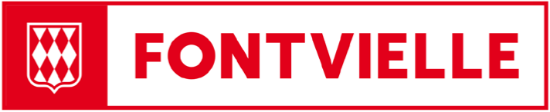 ФАМИЛИЯИМЯОТЧЕСТВО (ПРИ НАЛИЧИИ)□ РЕЗИДЕНТ РФ □ НЕРЕЗИДЕНТ РФ:□ РЕЗИДЕНТ РФ □ НЕРЕЗИДЕНТ РФ:ГРАЖДАНСТВО(с указанием всех стран, гражданином которых Вы являетесь):ГРАЖДАНСТВО(с указанием всех стран, гражданином которых Вы являетесь):ГРАЖДАНСТВО(с указанием всех стран, гражданином которых Вы являетесь):ГРАЖДАНСТВО(с указанием всех стран, гражданином которых Вы являетесь):ГРАЖДАНСТВО(с указанием всех стран, гражданином которых Вы являетесь):ГРАЖДАНСТВО(с указанием всех стран, гражданином которых Вы являетесь):ГРАЖДАНСТВО(с указанием всех стран, гражданином которых Вы являетесь):ДАТА РОЖДЕНИЯМЕСТО РОЖДЕНИЯМЕСТО РОЖДЕНИЯМЕСТО РОЖДЕНИЯМЕСТО РОЖДЕНИЯМЕСТО РОЖДЕНИЯМЕСТО РОЖДЕНИЯМЕСТО РОЖДЕНИЯСВЕДЕНИЯ О ПРИНАДЛЕЖНОСТИ К НАЛОГОПЛАТЕЛЬЩИКАМ США (ПРИЗНАКИ НАЛОГОПЛАТЕЛЬЩИКОВ США)□ ЯВЛЯЮСЬ ГРАЖДАНИНОМ США (В СЛУЧАЕ НАЛИЧИЯ БОЛЕЕ ОДНОГО ГРАЖДАНСТВА);□ ИМЕЮ РАЗРЕШЕНИЕ НА ПОСТОЯННОЕ ПРЕБЫВАНИЕ В США (GREENCARD);□ СТРАНА МОЕГО РОЖДЕНИЯ ЯВЛЯЕТСЯ США;□ ИМЕЮ ФАКТИЧЕСКИЙ АДРЕС ПРОЖИВАНИЯ, АДРЕС РЕГИСТРАЦИИ ИЛИ ПОЧТОВЫЙ АДРЕС (В ТОМ ЧИСЛЕ АБОНЕНТСКИЙ ПОЧТОВЫЙ ЯЩИК) НА ТЕРРИТОРИИ США;□ ИМЕЮ АДРЕС «ДЛЯ ПЕРЕДАЧИ» ПОЧТОВЫХ ОТПРАВЛЕНИЙ ИЛИ АДРЕС «ДО ВОСТРЕБОВАНИЯ» НА ТЕРРИТОРИИ США, КОТОРЫЙ НЕ ЯВЛЯЕТСЯ МОИМ ФАКТИЧЕСКИМ АДРЕСОМ ИЛИ АДРЕСОМ ПРОЖИВАНИЯ;□ ИМЕЮ ДЕЙСТВУЮЩИЙ НОМЕР КОНТАКТНОГО ТЕЛЕФОНА НА ТЕРРИТОРИИ США;□ ИМЕЮ ДОЛГОСРОЧНЫЕ ПЛАТЕЖНЫЕ ИНСТРУКЦИИ ПО ПЕРЕЧИСЛЕНИЮ ДЕНЕЖНЫХ СРЕДСТВ НА СЧЕТ В США;□ МНОЙ ВЫДАНА ДОВЕРЕННОСТЬ ИЛИ МНОЙ ПРЕДОСТАВЛЕНЫ ПОЛНОМОЧИЯ НА ПОДПИСАНИЕ ДОКУМЕНТОВ ОТ МОЕГО ИМЕНИ ФИЗИЧЕСКОМУ ЛИЦУ, ИМЕЮЩЕМУ АДРЕС В США.□ ЯВЛЯЮСЬ ГРАЖДАНИНОМ США (В СЛУЧАЕ НАЛИЧИЯ БОЛЕЕ ОДНОГО ГРАЖДАНСТВА);□ ИМЕЮ РАЗРЕШЕНИЕ НА ПОСТОЯННОЕ ПРЕБЫВАНИЕ В США (GREENCARD);□ СТРАНА МОЕГО РОЖДЕНИЯ ЯВЛЯЕТСЯ США;□ ИМЕЮ ФАКТИЧЕСКИЙ АДРЕС ПРОЖИВАНИЯ, АДРЕС РЕГИСТРАЦИИ ИЛИ ПОЧТОВЫЙ АДРЕС (В ТОМ ЧИСЛЕ АБОНЕНТСКИЙ ПОЧТОВЫЙ ЯЩИК) НА ТЕРРИТОРИИ США;□ ИМЕЮ АДРЕС «ДЛЯ ПЕРЕДАЧИ» ПОЧТОВЫХ ОТПРАВЛЕНИЙ ИЛИ АДРЕС «ДО ВОСТРЕБОВАНИЯ» НА ТЕРРИТОРИИ США, КОТОРЫЙ НЕ ЯВЛЯЕТСЯ МОИМ ФАКТИЧЕСКИМ АДРЕСОМ ИЛИ АДРЕСОМ ПРОЖИВАНИЯ;□ ИМЕЮ ДЕЙСТВУЮЩИЙ НОМЕР КОНТАКТНОГО ТЕЛЕФОНА НА ТЕРРИТОРИИ США;□ ИМЕЮ ДОЛГОСРОЧНЫЕ ПЛАТЕЖНЫЕ ИНСТРУКЦИИ ПО ПЕРЕЧИСЛЕНИЮ ДЕНЕЖНЫХ СРЕДСТВ НА СЧЕТ В США;□ МНОЙ ВЫДАНА ДОВЕРЕННОСТЬ ИЛИ МНОЙ ПРЕДОСТАВЛЕНЫ ПОЛНОМОЧИЯ НА ПОДПИСАНИЕ ДОКУМЕНТОВ ОТ МОЕГО ИМЕНИ ФИЗИЧЕСКОМУ ЛИЦУ, ИМЕЮЩЕМУ АДРЕС В США.□ ЯВЛЯЮСЬ ГРАЖДАНИНОМ США (В СЛУЧАЕ НАЛИЧИЯ БОЛЕЕ ОДНОГО ГРАЖДАНСТВА);□ ИМЕЮ РАЗРЕШЕНИЕ НА ПОСТОЯННОЕ ПРЕБЫВАНИЕ В США (GREENCARD);□ СТРАНА МОЕГО РОЖДЕНИЯ ЯВЛЯЕТСЯ США;□ ИМЕЮ ФАКТИЧЕСКИЙ АДРЕС ПРОЖИВАНИЯ, АДРЕС РЕГИСТРАЦИИ ИЛИ ПОЧТОВЫЙ АДРЕС (В ТОМ ЧИСЛЕ АБОНЕНТСКИЙ ПОЧТОВЫЙ ЯЩИК) НА ТЕРРИТОРИИ США;□ ИМЕЮ АДРЕС «ДЛЯ ПЕРЕДАЧИ» ПОЧТОВЫХ ОТПРАВЛЕНИЙ ИЛИ АДРЕС «ДО ВОСТРЕБОВАНИЯ» НА ТЕРРИТОРИИ США, КОТОРЫЙ НЕ ЯВЛЯЕТСЯ МОИМ ФАКТИЧЕСКИМ АДРЕСОМ ИЛИ АДРЕСОМ ПРОЖИВАНИЯ;□ ИМЕЮ ДЕЙСТВУЮЩИЙ НОМЕР КОНТАКТНОГО ТЕЛЕФОНА НА ТЕРРИТОРИИ США;□ ИМЕЮ ДОЛГОСРОЧНЫЕ ПЛАТЕЖНЫЕ ИНСТРУКЦИИ ПО ПЕРЕЧИСЛЕНИЮ ДЕНЕЖНЫХ СРЕДСТВ НА СЧЕТ В США;□ МНОЙ ВЫДАНА ДОВЕРЕННОСТЬ ИЛИ МНОЙ ПРЕДОСТАВЛЕНЫ ПОЛНОМОЧИЯ НА ПОДПИСАНИЕ ДОКУМЕНТОВ ОТ МОЕГО ИМЕНИ ФИЗИЧЕСКОМУ ЛИЦУ, ИМЕЮЩЕМУ АДРЕС В США.□ ЯВЛЯЮСЬ ГРАЖДАНИНОМ США (В СЛУЧАЕ НАЛИЧИЯ БОЛЕЕ ОДНОГО ГРАЖДАНСТВА);□ ИМЕЮ РАЗРЕШЕНИЕ НА ПОСТОЯННОЕ ПРЕБЫВАНИЕ В США (GREENCARD);□ СТРАНА МОЕГО РОЖДЕНИЯ ЯВЛЯЕТСЯ США;□ ИМЕЮ ФАКТИЧЕСКИЙ АДРЕС ПРОЖИВАНИЯ, АДРЕС РЕГИСТРАЦИИ ИЛИ ПОЧТОВЫЙ АДРЕС (В ТОМ ЧИСЛЕ АБОНЕНТСКИЙ ПОЧТОВЫЙ ЯЩИК) НА ТЕРРИТОРИИ США;□ ИМЕЮ АДРЕС «ДЛЯ ПЕРЕДАЧИ» ПОЧТОВЫХ ОТПРАВЛЕНИЙ ИЛИ АДРЕС «ДО ВОСТРЕБОВАНИЯ» НА ТЕРРИТОРИИ США, КОТОРЫЙ НЕ ЯВЛЯЕТСЯ МОИМ ФАКТИЧЕСКИМ АДРЕСОМ ИЛИ АДРЕСОМ ПРОЖИВАНИЯ;□ ИМЕЮ ДЕЙСТВУЮЩИЙ НОМЕР КОНТАКТНОГО ТЕЛЕФОНА НА ТЕРРИТОРИИ США;□ ИМЕЮ ДОЛГОСРОЧНЫЕ ПЛАТЕЖНЫЕ ИНСТРУКЦИИ ПО ПЕРЕЧИСЛЕНИЮ ДЕНЕЖНЫХ СРЕДСТВ НА СЧЕТ В США;□ МНОЙ ВЫДАНА ДОВЕРЕННОСТЬ ИЛИ МНОЙ ПРЕДОСТАВЛЕНЫ ПОЛНОМОЧИЯ НА ПОДПИСАНИЕ ДОКУМЕНТОВ ОТ МОЕГО ИМЕНИ ФИЗИЧЕСКОМУ ЛИЦУ, ИМЕЮЩЕМУ АДРЕС В США.□ ЯВЛЯЮСЬ ГРАЖДАНИНОМ США (В СЛУЧАЕ НАЛИЧИЯ БОЛЕЕ ОДНОГО ГРАЖДАНСТВА);□ ИМЕЮ РАЗРЕШЕНИЕ НА ПОСТОЯННОЕ ПРЕБЫВАНИЕ В США (GREENCARD);□ СТРАНА МОЕГО РОЖДЕНИЯ ЯВЛЯЕТСЯ США;□ ИМЕЮ ФАКТИЧЕСКИЙ АДРЕС ПРОЖИВАНИЯ, АДРЕС РЕГИСТРАЦИИ ИЛИ ПОЧТОВЫЙ АДРЕС (В ТОМ ЧИСЛЕ АБОНЕНТСКИЙ ПОЧТОВЫЙ ЯЩИК) НА ТЕРРИТОРИИ США;□ ИМЕЮ АДРЕС «ДЛЯ ПЕРЕДАЧИ» ПОЧТОВЫХ ОТПРАВЛЕНИЙ ИЛИ АДРЕС «ДО ВОСТРЕБОВАНИЯ» НА ТЕРРИТОРИИ США, КОТОРЫЙ НЕ ЯВЛЯЕТСЯ МОИМ ФАКТИЧЕСКИМ АДРЕСОМ ИЛИ АДРЕСОМ ПРОЖИВАНИЯ;□ ИМЕЮ ДЕЙСТВУЮЩИЙ НОМЕР КОНТАКТНОГО ТЕЛЕФОНА НА ТЕРРИТОРИИ США;□ ИМЕЮ ДОЛГОСРОЧНЫЕ ПЛАТЕЖНЫЕ ИНСТРУКЦИИ ПО ПЕРЕЧИСЛЕНИЮ ДЕНЕЖНЫХ СРЕДСТВ НА СЧЕТ В США;□ МНОЙ ВЫДАНА ДОВЕРЕННОСТЬ ИЛИ МНОЙ ПРЕДОСТАВЛЕНЫ ПОЛНОМОЧИЯ НА ПОДПИСАНИЕ ДОКУМЕНТОВ ОТ МОЕГО ИМЕНИ ФИЗИЧЕСКОМУ ЛИЦУ, ИМЕЮЩЕМУ АДРЕС В США.□ ЯВЛЯЮСЬ ГРАЖДАНИНОМ США (В СЛУЧАЕ НАЛИЧИЯ БОЛЕЕ ОДНОГО ГРАЖДАНСТВА);□ ИМЕЮ РАЗРЕШЕНИЕ НА ПОСТОЯННОЕ ПРЕБЫВАНИЕ В США (GREENCARD);□ СТРАНА МОЕГО РОЖДЕНИЯ ЯВЛЯЕТСЯ США;□ ИМЕЮ ФАКТИЧЕСКИЙ АДРЕС ПРОЖИВАНИЯ, АДРЕС РЕГИСТРАЦИИ ИЛИ ПОЧТОВЫЙ АДРЕС (В ТОМ ЧИСЛЕ АБОНЕНТСКИЙ ПОЧТОВЫЙ ЯЩИК) НА ТЕРРИТОРИИ США;□ ИМЕЮ АДРЕС «ДЛЯ ПЕРЕДАЧИ» ПОЧТОВЫХ ОТПРАВЛЕНИЙ ИЛИ АДРЕС «ДО ВОСТРЕБОВАНИЯ» НА ТЕРРИТОРИИ США, КОТОРЫЙ НЕ ЯВЛЯЕТСЯ МОИМ ФАКТИЧЕСКИМ АДРЕСОМ ИЛИ АДРЕСОМ ПРОЖИВАНИЯ;□ ИМЕЮ ДЕЙСТВУЮЩИЙ НОМЕР КОНТАКТНОГО ТЕЛЕФОНА НА ТЕРРИТОРИИ США;□ ИМЕЮ ДОЛГОСРОЧНЫЕ ПЛАТЕЖНЫЕ ИНСТРУКЦИИ ПО ПЕРЕЧИСЛЕНИЮ ДЕНЕЖНЫХ СРЕДСТВ НА СЧЕТ В США;□ МНОЙ ВЫДАНА ДОВЕРЕННОСТЬ ИЛИ МНОЙ ПРЕДОСТАВЛЕНЫ ПОЛНОМОЧИЯ НА ПОДПИСАНИЕ ДОКУМЕНТОВ ОТ МОЕГО ИМЕНИ ФИЗИЧЕСКОМУ ЛИЦУ, ИМЕЮЩЕМУ АДРЕС В США.□ ЯВЛЯЮСЬ ГРАЖДАНИНОМ США (В СЛУЧАЕ НАЛИЧИЯ БОЛЕЕ ОДНОГО ГРАЖДАНСТВА);□ ИМЕЮ РАЗРЕШЕНИЕ НА ПОСТОЯННОЕ ПРЕБЫВАНИЕ В США (GREENCARD);□ СТРАНА МОЕГО РОЖДЕНИЯ ЯВЛЯЕТСЯ США;□ ИМЕЮ ФАКТИЧЕСКИЙ АДРЕС ПРОЖИВАНИЯ, АДРЕС РЕГИСТРАЦИИ ИЛИ ПОЧТОВЫЙ АДРЕС (В ТОМ ЧИСЛЕ АБОНЕНТСКИЙ ПОЧТОВЫЙ ЯЩИК) НА ТЕРРИТОРИИ США;□ ИМЕЮ АДРЕС «ДЛЯ ПЕРЕДАЧИ» ПОЧТОВЫХ ОТПРАВЛЕНИЙ ИЛИ АДРЕС «ДО ВОСТРЕБОВАНИЯ» НА ТЕРРИТОРИИ США, КОТОРЫЙ НЕ ЯВЛЯЕТСЯ МОИМ ФАКТИЧЕСКИМ АДРЕСОМ ИЛИ АДРЕСОМ ПРОЖИВАНИЯ;□ ИМЕЮ ДЕЙСТВУЮЩИЙ НОМЕР КОНТАКТНОГО ТЕЛЕФОНА НА ТЕРРИТОРИИ США;□ ИМЕЮ ДОЛГОСРОЧНЫЕ ПЛАТЕЖНЫЕ ИНСТРУКЦИИ ПО ПЕРЕЧИСЛЕНИЮ ДЕНЕЖНЫХ СРЕДСТВ НА СЧЕТ В США;□ МНОЙ ВЫДАНА ДОВЕРЕННОСТЬ ИЛИ МНОЙ ПРЕДОСТАВЛЕНЫ ПОЛНОМОЧИЯ НА ПОДПИСАНИЕ ДОКУМЕНТОВ ОТ МОЕГО ИМЕНИ ФИЗИЧЕСКОМУ ЛИЦУ, ИМЕЮЩЕМУ АДРЕС В США.□ ЯВЛЯЮСЬ ГРАЖДАНИНОМ США (В СЛУЧАЕ НАЛИЧИЯ БОЛЕЕ ОДНОГО ГРАЖДАНСТВА);□ ИМЕЮ РАЗРЕШЕНИЕ НА ПОСТОЯННОЕ ПРЕБЫВАНИЕ В США (GREENCARD);□ СТРАНА МОЕГО РОЖДЕНИЯ ЯВЛЯЕТСЯ США;□ ИМЕЮ ФАКТИЧЕСКИЙ АДРЕС ПРОЖИВАНИЯ, АДРЕС РЕГИСТРАЦИИ ИЛИ ПОЧТОВЫЙ АДРЕС (В ТОМ ЧИСЛЕ АБОНЕНТСКИЙ ПОЧТОВЫЙ ЯЩИК) НА ТЕРРИТОРИИ США;□ ИМЕЮ АДРЕС «ДЛЯ ПЕРЕДАЧИ» ПОЧТОВЫХ ОТПРАВЛЕНИЙ ИЛИ АДРЕС «ДО ВОСТРЕБОВАНИЯ» НА ТЕРРИТОРИИ США, КОТОРЫЙ НЕ ЯВЛЯЕТСЯ МОИМ ФАКТИЧЕСКИМ АДРЕСОМ ИЛИ АДРЕСОМ ПРОЖИВАНИЯ;□ ИМЕЮ ДЕЙСТВУЮЩИЙ НОМЕР КОНТАКТНОГО ТЕЛЕФОНА НА ТЕРРИТОРИИ США;□ ИМЕЮ ДОЛГОСРОЧНЫЕ ПЛАТЕЖНЫЕ ИНСТРУКЦИИ ПО ПЕРЕЧИСЛЕНИЮ ДЕНЕЖНЫХ СРЕДСТВ НА СЧЕТ В США;□ МНОЙ ВЫДАНА ДОВЕРЕННОСТЬ ИЛИ МНОЙ ПРЕДОСТАВЛЕНЫ ПОЛНОМОЧИЯ НА ПОДПИСАНИЕ ДОКУМЕНТОВ ОТ МОЕГО ИМЕНИ ФИЗИЧЕСКОМУ ЛИЦУ, ИМЕЮЩЕМУ АДРЕС В США.□ ЯВЛЯЮСЬ ГРАЖДАНИНОМ США (В СЛУЧАЕ НАЛИЧИЯ БОЛЕЕ ОДНОГО ГРАЖДАНСТВА);□ ИМЕЮ РАЗРЕШЕНИЕ НА ПОСТОЯННОЕ ПРЕБЫВАНИЕ В США (GREENCARD);□ СТРАНА МОЕГО РОЖДЕНИЯ ЯВЛЯЕТСЯ США;□ ИМЕЮ ФАКТИЧЕСКИЙ АДРЕС ПРОЖИВАНИЯ, АДРЕС РЕГИСТРАЦИИ ИЛИ ПОЧТОВЫЙ АДРЕС (В ТОМ ЧИСЛЕ АБОНЕНТСКИЙ ПОЧТОВЫЙ ЯЩИК) НА ТЕРРИТОРИИ США;□ ИМЕЮ АДРЕС «ДЛЯ ПЕРЕДАЧИ» ПОЧТОВЫХ ОТПРАВЛЕНИЙ ИЛИ АДРЕС «ДО ВОСТРЕБОВАНИЯ» НА ТЕРРИТОРИИ США, КОТОРЫЙ НЕ ЯВЛЯЕТСЯ МОИМ ФАКТИЧЕСКИМ АДРЕСОМ ИЛИ АДРЕСОМ ПРОЖИВАНИЯ;□ ИМЕЮ ДЕЙСТВУЮЩИЙ НОМЕР КОНТАКТНОГО ТЕЛЕФОНА НА ТЕРРИТОРИИ США;□ ИМЕЮ ДОЛГОСРОЧНЫЕ ПЛАТЕЖНЫЕ ИНСТРУКЦИИ ПО ПЕРЕЧИСЛЕНИЮ ДЕНЕЖНЫХ СРЕДСТВ НА СЧЕТ В США;□ МНОЙ ВЫДАНА ДОВЕРЕННОСТЬ ИЛИ МНОЙ ПРЕДОСТАВЛЕНЫ ПОЛНОМОЧИЯ НА ПОДПИСАНИЕ ДОКУМЕНТОВ ОТ МОЕГО ИМЕНИ ФИЗИЧЕСКОМУ ЛИЦУ, ИМЕЮЩЕМУ АДРЕС В США.□ ЯВЛЯЮСЬ ГРАЖДАНИНОМ США (В СЛУЧАЕ НАЛИЧИЯ БОЛЕЕ ОДНОГО ГРАЖДАНСТВА);□ ИМЕЮ РАЗРЕШЕНИЕ НА ПОСТОЯННОЕ ПРЕБЫВАНИЕ В США (GREENCARD);□ СТРАНА МОЕГО РОЖДЕНИЯ ЯВЛЯЕТСЯ США;□ ИМЕЮ ФАКТИЧЕСКИЙ АДРЕС ПРОЖИВАНИЯ, АДРЕС РЕГИСТРАЦИИ ИЛИ ПОЧТОВЫЙ АДРЕС (В ТОМ ЧИСЛЕ АБОНЕНТСКИЙ ПОЧТОВЫЙ ЯЩИК) НА ТЕРРИТОРИИ США;□ ИМЕЮ АДРЕС «ДЛЯ ПЕРЕДАЧИ» ПОЧТОВЫХ ОТПРАВЛЕНИЙ ИЛИ АДРЕС «ДО ВОСТРЕБОВАНИЯ» НА ТЕРРИТОРИИ США, КОТОРЫЙ НЕ ЯВЛЯЕТСЯ МОИМ ФАКТИЧЕСКИМ АДРЕСОМ ИЛИ АДРЕСОМ ПРОЖИВАНИЯ;□ ИМЕЮ ДЕЙСТВУЮЩИЙ НОМЕР КОНТАКТНОГО ТЕЛЕФОНА НА ТЕРРИТОРИИ США;□ ИМЕЮ ДОЛГОСРОЧНЫЕ ПЛАТЕЖНЫЕ ИНСТРУКЦИИ ПО ПЕРЕЧИСЛЕНИЮ ДЕНЕЖНЫХ СРЕДСТВ НА СЧЕТ В США;□ МНОЙ ВЫДАНА ДОВЕРЕННОСТЬ ИЛИ МНОЙ ПРЕДОСТАВЛЕНЫ ПОЛНОМОЧИЯ НА ПОДПИСАНИЕ ДОКУМЕНТОВ ОТ МОЕГО ИМЕНИ ФИЗИЧЕСКОМУ ЛИЦУ, ИМЕЮЩЕМУ АДРЕС В США.□ ЯВЛЯЮСЬ ГРАЖДАНИНОМ США (В СЛУЧАЕ НАЛИЧИЯ БОЛЕЕ ОДНОГО ГРАЖДАНСТВА);□ ИМЕЮ РАЗРЕШЕНИЕ НА ПОСТОЯННОЕ ПРЕБЫВАНИЕ В США (GREENCARD);□ СТРАНА МОЕГО РОЖДЕНИЯ ЯВЛЯЕТСЯ США;□ ИМЕЮ ФАКТИЧЕСКИЙ АДРЕС ПРОЖИВАНИЯ, АДРЕС РЕГИСТРАЦИИ ИЛИ ПОЧТОВЫЙ АДРЕС (В ТОМ ЧИСЛЕ АБОНЕНТСКИЙ ПОЧТОВЫЙ ЯЩИК) НА ТЕРРИТОРИИ США;□ ИМЕЮ АДРЕС «ДЛЯ ПЕРЕДАЧИ» ПОЧТОВЫХ ОТПРАВЛЕНИЙ ИЛИ АДРЕС «ДО ВОСТРЕБОВАНИЯ» НА ТЕРРИТОРИИ США, КОТОРЫЙ НЕ ЯВЛЯЕТСЯ МОИМ ФАКТИЧЕСКИМ АДРЕСОМ ИЛИ АДРЕСОМ ПРОЖИВАНИЯ;□ ИМЕЮ ДЕЙСТВУЮЩИЙ НОМЕР КОНТАКТНОГО ТЕЛЕФОНА НА ТЕРРИТОРИИ США;□ ИМЕЮ ДОЛГОСРОЧНЫЕ ПЛАТЕЖНЫЕ ИНСТРУКЦИИ ПО ПЕРЕЧИСЛЕНИЮ ДЕНЕЖНЫХ СРЕДСТВ НА СЧЕТ В США;□ МНОЙ ВЫДАНА ДОВЕРЕННОСТЬ ИЛИ МНОЙ ПРЕДОСТАВЛЕНЫ ПОЛНОМОЧИЯ НА ПОДПИСАНИЕ ДОКУМЕНТОВ ОТ МОЕГО ИМЕНИ ФИЗИЧЕСКОМУ ЛИЦУ, ИМЕЮЩЕМУ АДРЕС В США.□ ЯВЛЯЮСЬ ГРАЖДАНИНОМ США (В СЛУЧАЕ НАЛИЧИЯ БОЛЕЕ ОДНОГО ГРАЖДАНСТВА);□ ИМЕЮ РАЗРЕШЕНИЕ НА ПОСТОЯННОЕ ПРЕБЫВАНИЕ В США (GREENCARD);□ СТРАНА МОЕГО РОЖДЕНИЯ ЯВЛЯЕТСЯ США;□ ИМЕЮ ФАКТИЧЕСКИЙ АДРЕС ПРОЖИВАНИЯ, АДРЕС РЕГИСТРАЦИИ ИЛИ ПОЧТОВЫЙ АДРЕС (В ТОМ ЧИСЛЕ АБОНЕНТСКИЙ ПОЧТОВЫЙ ЯЩИК) НА ТЕРРИТОРИИ США;□ ИМЕЮ АДРЕС «ДЛЯ ПЕРЕДАЧИ» ПОЧТОВЫХ ОТПРАВЛЕНИЙ ИЛИ АДРЕС «ДО ВОСТРЕБОВАНИЯ» НА ТЕРРИТОРИИ США, КОТОРЫЙ НЕ ЯВЛЯЕТСЯ МОИМ ФАКТИЧЕСКИМ АДРЕСОМ ИЛИ АДРЕСОМ ПРОЖИВАНИЯ;□ ИМЕЮ ДЕЙСТВУЮЩИЙ НОМЕР КОНТАКТНОГО ТЕЛЕФОНА НА ТЕРРИТОРИИ США;□ ИМЕЮ ДОЛГОСРОЧНЫЕ ПЛАТЕЖНЫЕ ИНСТРУКЦИИ ПО ПЕРЕЧИСЛЕНИЮ ДЕНЕЖНЫХ СРЕДСТВ НА СЧЕТ В США;□ МНОЙ ВЫДАНА ДОВЕРЕННОСТЬ ИЛИ МНОЙ ПРЕДОСТАВЛЕНЫ ПОЛНОМОЧИЯ НА ПОДПИСАНИЕ ДОКУМЕНТОВ ОТ МОЕГО ИМЕНИ ФИЗИЧЕСКОМУ ЛИЦУ, ИМЕЮЩЕМУ АДРЕС В США.□ ЯВЛЯЮСЬ ГРАЖДАНИНОМ США (В СЛУЧАЕ НАЛИЧИЯ БОЛЕЕ ОДНОГО ГРАЖДАНСТВА);□ ИМЕЮ РАЗРЕШЕНИЕ НА ПОСТОЯННОЕ ПРЕБЫВАНИЕ В США (GREENCARD);□ СТРАНА МОЕГО РОЖДЕНИЯ ЯВЛЯЕТСЯ США;□ ИМЕЮ ФАКТИЧЕСКИЙ АДРЕС ПРОЖИВАНИЯ, АДРЕС РЕГИСТРАЦИИ ИЛИ ПОЧТОВЫЙ АДРЕС (В ТОМ ЧИСЛЕ АБОНЕНТСКИЙ ПОЧТОВЫЙ ЯЩИК) НА ТЕРРИТОРИИ США;□ ИМЕЮ АДРЕС «ДЛЯ ПЕРЕДАЧИ» ПОЧТОВЫХ ОТПРАВЛЕНИЙ ИЛИ АДРЕС «ДО ВОСТРЕБОВАНИЯ» НА ТЕРРИТОРИИ США, КОТОРЫЙ НЕ ЯВЛЯЕТСЯ МОИМ ФАКТИЧЕСКИМ АДРЕСОМ ИЛИ АДРЕСОМ ПРОЖИВАНИЯ;□ ИМЕЮ ДЕЙСТВУЮЩИЙ НОМЕР КОНТАКТНОГО ТЕЛЕФОНА НА ТЕРРИТОРИИ США;□ ИМЕЮ ДОЛГОСРОЧНЫЕ ПЛАТЕЖНЫЕ ИНСТРУКЦИИ ПО ПЕРЕЧИСЛЕНИЮ ДЕНЕЖНЫХ СРЕДСТВ НА СЧЕТ В США;□ МНОЙ ВЫДАНА ДОВЕРЕННОСТЬ ИЛИ МНОЙ ПРЕДОСТАВЛЕНЫ ПОЛНОМОЧИЯ НА ПОДПИСАНИЕ ДОКУМЕНТОВ ОТ МОЕГО ИМЕНИ ФИЗИЧЕСКОМУ ЛИЦУ, ИМЕЮЩЕМУ АДРЕС В США.□ ЯВЛЯЮСЬ ГРАЖДАНИНОМ США (В СЛУЧАЕ НАЛИЧИЯ БОЛЕЕ ОДНОГО ГРАЖДАНСТВА);□ ИМЕЮ РАЗРЕШЕНИЕ НА ПОСТОЯННОЕ ПРЕБЫВАНИЕ В США (GREENCARD);□ СТРАНА МОЕГО РОЖДЕНИЯ ЯВЛЯЕТСЯ США;□ ИМЕЮ ФАКТИЧЕСКИЙ АДРЕС ПРОЖИВАНИЯ, АДРЕС РЕГИСТРАЦИИ ИЛИ ПОЧТОВЫЙ АДРЕС (В ТОМ ЧИСЛЕ АБОНЕНТСКИЙ ПОЧТОВЫЙ ЯЩИК) НА ТЕРРИТОРИИ США;□ ИМЕЮ АДРЕС «ДЛЯ ПЕРЕДАЧИ» ПОЧТОВЫХ ОТПРАВЛЕНИЙ ИЛИ АДРЕС «ДО ВОСТРЕБОВАНИЯ» НА ТЕРРИТОРИИ США, КОТОРЫЙ НЕ ЯВЛЯЕТСЯ МОИМ ФАКТИЧЕСКИМ АДРЕСОМ ИЛИ АДРЕСОМ ПРОЖИВАНИЯ;□ ИМЕЮ ДЕЙСТВУЮЩИЙ НОМЕР КОНТАКТНОГО ТЕЛЕФОНА НА ТЕРРИТОРИИ США;□ ИМЕЮ ДОЛГОСРОЧНЫЕ ПЛАТЕЖНЫЕ ИНСТРУКЦИИ ПО ПЕРЕЧИСЛЕНИЮ ДЕНЕЖНЫХ СРЕДСТВ НА СЧЕТ В США;□ МНОЙ ВЫДАНА ДОВЕРЕННОСТЬ ИЛИ МНОЙ ПРЕДОСТАВЛЕНЫ ПОЛНОМОЧИЯ НА ПОДПИСАНИЕ ДОКУМЕНТОВ ОТ МОЕГО ИМЕНИ ФИЗИЧЕСКОМУ ЛИЦУ, ИМЕЮЩЕМУ АДРЕС В США.ЕСЛИ ВЫ РОДИЛИСЬ В США, ТО УКАЖИТЕ, ОТКАЗЫВАЛИСЬ ЛИ ВЫ ОТ ГРАЖДАНСТВА США ИЛИ ЕСТЬ ЛИ У ВАС ИНЫЕ ОСНОВАНИЯ ОТСУТСТВИЯ ГРАЖДАНСТВА США?□ НЕ ОТКАЗЫВАЛСЯ (ГРАЖДАНИН США)□ ФОРМА W-9 ПРЕДСТАВЛЕНА□ ДА, ОТКАЗЫВАЛСЯ, ПРЕДСТАВЛЕНЫ ДОКУМЕНТЫ, ПОДТВЕРЖДАЮЩИЕ ОТКАЗ:□ КОПИЯ СВИДЕТЕЛЬСТВА ОБ УТРАТЕ ГРАЖДАНСТВАСША (ПО ФОРМЕ DS 4083 БЮРО КОНСУЛЬСКИХ ДЕЛ ГОСУДАРСТВЕННОГО ДЕПАРТАМЕНТА США), ИЛИ□ ПИСЬМЕННОЕ ОБЪЯСНЕНИЕ ПРИЧИНЫ ОТКАЗА ОТ ГРАЖДАНСТВА США, ИЛИ□ ПИСЬМЕННОЕ ОБЪЯСНЕНИЕ ПРИЧИНЫ, НЕПОЛУЧЕНИЯ ГРАЖДАНСТВА США ПРИ РОЖДЕНИИ□ НЕ ОТКАЗЫВАЛСЯ (ГРАЖДАНИН США)□ ФОРМА W-9 ПРЕДСТАВЛЕНА□ ДА, ОТКАЗЫВАЛСЯ, ПРЕДСТАВЛЕНЫ ДОКУМЕНТЫ, ПОДТВЕРЖДАЮЩИЕ ОТКАЗ:□ КОПИЯ СВИДЕТЕЛЬСТВА ОБ УТРАТЕ ГРАЖДАНСТВАСША (ПО ФОРМЕ DS 4083 БЮРО КОНСУЛЬСКИХ ДЕЛ ГОСУДАРСТВЕННОГО ДЕПАРТАМЕНТА США), ИЛИ□ ПИСЬМЕННОЕ ОБЪЯСНЕНИЕ ПРИЧИНЫ ОТКАЗА ОТ ГРАЖДАНСТВА США, ИЛИ□ ПИСЬМЕННОЕ ОБЪЯСНЕНИЕ ПРИЧИНЫ, НЕПОЛУЧЕНИЯ ГРАЖДАНСТВА США ПРИ РОЖДЕНИИ□ НЕ ОТКАЗЫВАЛСЯ (ГРАЖДАНИН США)□ ФОРМА W-9 ПРЕДСТАВЛЕНА□ ДА, ОТКАЗЫВАЛСЯ, ПРЕДСТАВЛЕНЫ ДОКУМЕНТЫ, ПОДТВЕРЖДАЮЩИЕ ОТКАЗ:□ КОПИЯ СВИДЕТЕЛЬСТВА ОБ УТРАТЕ ГРАЖДАНСТВАСША (ПО ФОРМЕ DS 4083 БЮРО КОНСУЛЬСКИХ ДЕЛ ГОСУДАРСТВЕННОГО ДЕПАРТАМЕНТА США), ИЛИ□ ПИСЬМЕННОЕ ОБЪЯСНЕНИЕ ПРИЧИНЫ ОТКАЗА ОТ ГРАЖДАНСТВА США, ИЛИ□ ПИСЬМЕННОЕ ОБЪЯСНЕНИЕ ПРИЧИНЫ, НЕПОЛУЧЕНИЯ ГРАЖДАНСТВА США ПРИ РОЖДЕНИИ□ НЕ ОТКАЗЫВАЛСЯ (ГРАЖДАНИН США)□ ФОРМА W-9 ПРЕДСТАВЛЕНА□ ДА, ОТКАЗЫВАЛСЯ, ПРЕДСТАВЛЕНЫ ДОКУМЕНТЫ, ПОДТВЕРЖДАЮЩИЕ ОТКАЗ:□ КОПИЯ СВИДЕТЕЛЬСТВА ОБ УТРАТЕ ГРАЖДАНСТВАСША (ПО ФОРМЕ DS 4083 БЮРО КОНСУЛЬСКИХ ДЕЛ ГОСУДАРСТВЕННОГО ДЕПАРТАМЕНТА США), ИЛИ□ ПИСЬМЕННОЕ ОБЪЯСНЕНИЕ ПРИЧИНЫ ОТКАЗА ОТ ГРАЖДАНСТВА США, ИЛИ□ ПИСЬМЕННОЕ ОБЪЯСНЕНИЕ ПРИЧИНЫ, НЕПОЛУЧЕНИЯ ГРАЖДАНСТВА США ПРИ РОЖДЕНИИ□ НЕ ОТКАЗЫВАЛСЯ (ГРАЖДАНИН США)□ ФОРМА W-9 ПРЕДСТАВЛЕНА□ ДА, ОТКАЗЫВАЛСЯ, ПРЕДСТАВЛЕНЫ ДОКУМЕНТЫ, ПОДТВЕРЖДАЮЩИЕ ОТКАЗ:□ КОПИЯ СВИДЕТЕЛЬСТВА ОБ УТРАТЕ ГРАЖДАНСТВАСША (ПО ФОРМЕ DS 4083 БЮРО КОНСУЛЬСКИХ ДЕЛ ГОСУДАРСТВЕННОГО ДЕПАРТАМЕНТА США), ИЛИ□ ПИСЬМЕННОЕ ОБЪЯСНЕНИЕ ПРИЧИНЫ ОТКАЗА ОТ ГРАЖДАНСТВА США, ИЛИ□ ПИСЬМЕННОЕ ОБЪЯСНЕНИЕ ПРИЧИНЫ, НЕПОЛУЧЕНИЯ ГРАЖДАНСТВА США ПРИ РОЖДЕНИИ□ НЕ ОТКАЗЫВАЛСЯ (ГРАЖДАНИН США)□ ФОРМА W-9 ПРЕДСТАВЛЕНА□ ДА, ОТКАЗЫВАЛСЯ, ПРЕДСТАВЛЕНЫ ДОКУМЕНТЫ, ПОДТВЕРЖДАЮЩИЕ ОТКАЗ:□ КОПИЯ СВИДЕТЕЛЬСТВА ОБ УТРАТЕ ГРАЖДАНСТВАСША (ПО ФОРМЕ DS 4083 БЮРО КОНСУЛЬСКИХ ДЕЛ ГОСУДАРСТВЕННОГО ДЕПАРТАМЕНТА США), ИЛИ□ ПИСЬМЕННОЕ ОБЪЯСНЕНИЕ ПРИЧИНЫ ОТКАЗА ОТ ГРАЖДАНСТВА США, ИЛИ□ ПИСЬМЕННОЕ ОБЪЯСНЕНИЕ ПРИЧИНЫ, НЕПОЛУЧЕНИЯ ГРАЖДАНСТВА США ПРИ РОЖДЕНИИ□ НЕ ОТКАЗЫВАЛСЯ (ГРАЖДАНИН США)□ ФОРМА W-9 ПРЕДСТАВЛЕНА□ ДА, ОТКАЗЫВАЛСЯ, ПРЕДСТАВЛЕНЫ ДОКУМЕНТЫ, ПОДТВЕРЖДАЮЩИЕ ОТКАЗ:□ КОПИЯ СВИДЕТЕЛЬСТВА ОБ УТРАТЕ ГРАЖДАНСТВАСША (ПО ФОРМЕ DS 4083 БЮРО КОНСУЛЬСКИХ ДЕЛ ГОСУДАРСТВЕННОГО ДЕПАРТАМЕНТА США), ИЛИ□ ПИСЬМЕННОЕ ОБЪЯСНЕНИЕ ПРИЧИНЫ ОТКАЗА ОТ ГРАЖДАНСТВА США, ИЛИ□ ПИСЬМЕННОЕ ОБЪЯСНЕНИЕ ПРИЧИНЫ, НЕПОЛУЧЕНИЯ ГРАЖДАНСТВА США ПРИ РОЖДЕНИИ□ НЕ ОТКАЗЫВАЛСЯ (ГРАЖДАНИН США)□ ФОРМА W-9 ПРЕДСТАВЛЕНА□ ДА, ОТКАЗЫВАЛСЯ, ПРЕДСТАВЛЕНЫ ДОКУМЕНТЫ, ПОДТВЕРЖДАЮЩИЕ ОТКАЗ:□ КОПИЯ СВИДЕТЕЛЬСТВА ОБ УТРАТЕ ГРАЖДАНСТВАСША (ПО ФОРМЕ DS 4083 БЮРО КОНСУЛЬСКИХ ДЕЛ ГОСУДАРСТВЕННОГО ДЕПАРТАМЕНТА США), ИЛИ□ ПИСЬМЕННОЕ ОБЪЯСНЕНИЕ ПРИЧИНЫ ОТКАЗА ОТ ГРАЖДАНСТВА США, ИЛИ□ ПИСЬМЕННОЕ ОБЪЯСНЕНИЕ ПРИЧИНЫ, НЕПОЛУЧЕНИЯ ГРАЖДАНСТВА США ПРИ РОЖДЕНИИ□ НЕ ОТКАЗЫВАЛСЯ (ГРАЖДАНИН США)□ ФОРМА W-9 ПРЕДСТАВЛЕНА□ ДА, ОТКАЗЫВАЛСЯ, ПРЕДСТАВЛЕНЫ ДОКУМЕНТЫ, ПОДТВЕРЖДАЮЩИЕ ОТКАЗ:□ КОПИЯ СВИДЕТЕЛЬСТВА ОБ УТРАТЕ ГРАЖДАНСТВАСША (ПО ФОРМЕ DS 4083 БЮРО КОНСУЛЬСКИХ ДЕЛ ГОСУДАРСТВЕННОГО ДЕПАРТАМЕНТА США), ИЛИ□ ПИСЬМЕННОЕ ОБЪЯСНЕНИЕ ПРИЧИНЫ ОТКАЗА ОТ ГРАЖДАНСТВА США, ИЛИ□ ПИСЬМЕННОЕ ОБЪЯСНЕНИЕ ПРИЧИНЫ, НЕПОЛУЧЕНИЯ ГРАЖДАНСТВА США ПРИ РОЖДЕНИИ□ НЕ ОТКАЗЫВАЛСЯ (ГРАЖДАНИН США)□ ФОРМА W-9 ПРЕДСТАВЛЕНА□ ДА, ОТКАЗЫВАЛСЯ, ПРЕДСТАВЛЕНЫ ДОКУМЕНТЫ, ПОДТВЕРЖДАЮЩИЕ ОТКАЗ:□ КОПИЯ СВИДЕТЕЛЬСТВА ОБ УТРАТЕ ГРАЖДАНСТВАСША (ПО ФОРМЕ DS 4083 БЮРО КОНСУЛЬСКИХ ДЕЛ ГОСУДАРСТВЕННОГО ДЕПАРТАМЕНТА США), ИЛИ□ ПИСЬМЕННОЕ ОБЪЯСНЕНИЕ ПРИЧИНЫ ОТКАЗА ОТ ГРАЖДАНСТВА США, ИЛИ□ ПИСЬМЕННОЕ ОБЪЯСНЕНИЕ ПРИЧИНЫ, НЕПОЛУЧЕНИЯ ГРАЖДАНСТВА США ПРИ РОЖДЕНИИ□ НЕ ОТКАЗЫВАЛСЯ (ГРАЖДАНИН США)□ ФОРМА W-9 ПРЕДСТАВЛЕНА□ ДА, ОТКАЗЫВАЛСЯ, ПРЕДСТАВЛЕНЫ ДОКУМЕНТЫ, ПОДТВЕРЖДАЮЩИЕ ОТКАЗ:□ КОПИЯ СВИДЕТЕЛЬСТВА ОБ УТРАТЕ ГРАЖДАНСТВАСША (ПО ФОРМЕ DS 4083 БЮРО КОНСУЛЬСКИХ ДЕЛ ГОСУДАРСТВЕННОГО ДЕПАРТАМЕНТА США), ИЛИ□ ПИСЬМЕННОЕ ОБЪЯСНЕНИЕ ПРИЧИНЫ ОТКАЗА ОТ ГРАЖДАНСТВА США, ИЛИ□ ПИСЬМЕННОЕ ОБЪЯСНЕНИЕ ПРИЧИНЫ, НЕПОЛУЧЕНИЯ ГРАЖДАНСТВА США ПРИ РОЖДЕНИИ□ НЕ ОТКАЗЫВАЛСЯ (ГРАЖДАНИН США)□ ФОРМА W-9 ПРЕДСТАВЛЕНА□ ДА, ОТКАЗЫВАЛСЯ, ПРЕДСТАВЛЕНЫ ДОКУМЕНТЫ, ПОДТВЕРЖДАЮЩИЕ ОТКАЗ:□ КОПИЯ СВИДЕТЕЛЬСТВА ОБ УТРАТЕ ГРАЖДАНСТВАСША (ПО ФОРМЕ DS 4083 БЮРО КОНСУЛЬСКИХ ДЕЛ ГОСУДАРСТВЕННОГО ДЕПАРТАМЕНТА США), ИЛИ□ ПИСЬМЕННОЕ ОБЪЯСНЕНИЕ ПРИЧИНЫ ОТКАЗА ОТ ГРАЖДАНСТВА США, ИЛИ□ ПИСЬМЕННОЕ ОБЪЯСНЕНИЕ ПРИЧИНЫ, НЕПОЛУЧЕНИЯ ГРАЖДАНСТВА США ПРИ РОЖДЕНИИ□ НЕ ОТКАЗЫВАЛСЯ (ГРАЖДАНИН США)□ ФОРМА W-9 ПРЕДСТАВЛЕНА□ ДА, ОТКАЗЫВАЛСЯ, ПРЕДСТАВЛЕНЫ ДОКУМЕНТЫ, ПОДТВЕРЖДАЮЩИЕ ОТКАЗ:□ КОПИЯ СВИДЕТЕЛЬСТВА ОБ УТРАТЕ ГРАЖДАНСТВАСША (ПО ФОРМЕ DS 4083 БЮРО КОНСУЛЬСКИХ ДЕЛ ГОСУДАРСТВЕННОГО ДЕПАРТАМЕНТА США), ИЛИ□ ПИСЬМЕННОЕ ОБЪЯСНЕНИЕ ПРИЧИНЫ ОТКАЗА ОТ ГРАЖДАНСТВА США, ИЛИ□ ПИСЬМЕННОЕ ОБЪЯСНЕНИЕ ПРИЧИНЫ, НЕПОЛУЧЕНИЯ ГРАЖДАНСТВА США ПРИ РОЖДЕНИИ□ НЕ ОТКАЗЫВАЛСЯ (ГРАЖДАНИН США)□ ФОРМА W-9 ПРЕДСТАВЛЕНА□ ДА, ОТКАЗЫВАЛСЯ, ПРЕДСТАВЛЕНЫ ДОКУМЕНТЫ, ПОДТВЕРЖДАЮЩИЕ ОТКАЗ:□ КОПИЯ СВИДЕТЕЛЬСТВА ОБ УТРАТЕ ГРАЖДАНСТВАСША (ПО ФОРМЕ DS 4083 БЮРО КОНСУЛЬСКИХ ДЕЛ ГОСУДАРСТВЕННОГО ДЕПАРТАМЕНТА США), ИЛИ□ ПИСЬМЕННОЕ ОБЪЯСНЕНИЕ ПРИЧИНЫ ОТКАЗА ОТ ГРАЖДАНСТВА США, ИЛИ□ ПИСЬМЕННОЕ ОБЪЯСНЕНИЕ ПРИЧИНЫ, НЕПОЛУЧЕНИЯ ГРАЖДАНСТВА США ПРИ РОЖДЕНИИИНН (ПРИ НАЛИЧИИ)СНИЛС (ПРИ НАЛИЧИИ)ДОКУМЕНТ, УДОСТОВЕРЯЮЩИЙ ЛИЧНОСТЬВИД ДОКУМЕНТАВИД ДОКУМЕНТАДОКУМЕНТ, УДОСТОВЕРЯЮЩИЙ ЛИЧНОСТЬСЕРИЯ (ПРИ НАЛИЧИИ)СЕРИЯ (ПРИ НАЛИЧИИ)НОМЕРНОМЕРДОКУМЕНТ, УДОСТОВЕРЯЮЩИЙ ЛИЧНОСТЬВЫДАНВЫДАННАИМЕНОВАНИЕ ОРГАНА ВЫДАВШЕГО ДОКУМЕНТНАИМЕНОВАНИЕ ОРГАНА ВЫДАВШЕГО ДОКУМЕНТНАИМЕНОВАНИЕ ОРГАНА ВЫДАВШЕГО ДОКУМЕНТНАИМЕНОВАНИЕ ОРГАНА ВЫДАВШЕГО ДОКУМЕНТНАИМЕНОВАНИЕ ОРГАНА ВЫДАВШЕГО ДОКУМЕНТДОКУМЕНТ, УДОСТОВЕРЯЮЩИЙ ЛИЧНОСТЬВЫДАНВЫДАНКОД ПОДРАЗДЕЛЕНИЯ (ПРИ НАЛИЧИИ)КОД ПОДРАЗДЕЛЕНИЯ (ПРИ НАЛИЧИИ)КОД ПОДРАЗДЕЛЕНИЯ (ПРИ НАЛИЧИИ)КОД ПОДРАЗДЕЛЕНИЯ (ПРИ НАЛИЧИИ)КОД ПОДРАЗДЕЛЕНИЯ (ПРИ НАЛИЧИИ)ДОКУМЕНТ, УДОСТОВЕРЯЮЩИЙ ЛИЧНОСТЬВЫДАНВЫДАНДАТА ВЫДАЧИДАТА ВЫДАЧИДАТА ВЫДАЧИДАТА ВЫДАЧИДАТА ВЫДАЧИДАННЫЕ МИГРАЦИОННОЙ КАРТЫ (ДЛЯ ИНОСТРАННЫХ ГРАЖДАН ИЛИ ЛИЦ БЕЗ ГРАЖДАНСТВА):НОМЕР КАРТЫНОМЕР КАРТЫДАННЫЕ МИГРАЦИОННОЙ КАРТЫ (ДЛЯ ИНОСТРАННЫХ ГРАЖДАН ИЛИ ЛИЦ БЕЗ ГРАЖДАНСТВА):ДАТА НАЧАЛА СРОКА ПРЕБЫВАНИЯДАТА НАЧАЛА СРОКА ПРЕБЫВАНИЯДАТА ОКОНЧАНИЯ СРОКА ПРЕБЫВАНИЯДАТА ОКОНЧАНИЯ СРОКА ПРЕБЫВАНИЯДАТА ОКОНЧАНИЯ СРОКА ПРЕБЫВАНИЯДАТА ОКОНЧАНИЯ СРОКА ПРЕБЫВАНИЯДАТА ОКОНЧАНИЯ СРОКА ПРЕБЫВАНИЯДАННЫЕ ДОКУМЕНТА, ПОДТВЕРЖДАЮЩЕГО ПРАВО ИНСТРАННОГО ГРАЖДАНИНА ИЛИ ЛИЦА БЕЗ ГРАЖДАНСТВА НА ПРЕБЫВАНИЕ (ПРОЖИВАНИЕ) В РФ:ВИД ДОКУМЕНТАВИД ДОКУМЕНТАСЕРИЯ (ЕСЛИ ИМЕЕТСЯ)СЕРИЯ (ЕСЛИ ИМЕЕТСЯ)СЕРИЯ (ЕСЛИ ИМЕЕТСЯ)СЕРИЯ (ЕСЛИ ИМЕЕТСЯ)СЕРИЯ (ЕСЛИ ИМЕЕТСЯ)НОМЕРНОМЕРДАННЫЕ ДОКУМЕНТА, ПОДТВЕРЖДАЮЩЕГО ПРАВО ИНСТРАННОГО ГРАЖДАНИНА ИЛИ ЛИЦА БЕЗ ГРАЖДАНСТВА НА ПРЕБЫВАНИЕ (ПРОЖИВАНИЕ) В РФ:ДАТА НАЧАЛА СРОКА ДЕЙСТВИЯ ПРАВА ПРЕБЫВАНИЯ (ПРОЖИВАНИЯ)ДАТА НАЧАЛА СРОКА ДЕЙСТВИЯ ПРАВА ПРЕБЫВАНИЯ (ПРОЖИВАНИЯ)ДАТА ОКОНЧАНИЯ СРОКА ДЕЙСТВИЯ ПРАВА ПРЕБЫВАНИЯ (ПРОЖИВАНИЯ)ДАТА ОКОНЧАНИЯ СРОКА ДЕЙСТВИЯ ПРАВА ПРЕБЫВАНИЯ (ПРОЖИВАНИЯ)ДАТА ОКОНЧАНИЯ СРОКА ДЕЙСТВИЯ ПРАВА ПРЕБЫВАНИЯ (ПРОЖИВАНИЯ)ДАТА ОКОНЧАНИЯ СРОКА ДЕЙСТВИЯ ПРАВА ПРЕБЫВАНИЯ (ПРОЖИВАНИЯ)ДАТА ОКОНЧАНИЯ СРОКА ДЕЙСТВИЯ ПРАВА ПРЕБЫВАНИЯ (ПРОЖИВАНИЯ)АДРЕС МЕСТА ЖИТЕЛЬСТВА (РЕГИСТРАЦИИ):ИНДЕКСИНДЕКСРЕСПУБЛИКА, КРАЙ, ОБЛАСТЬ, ОКРУГРЕСПУБЛИКА, КРАЙ, ОБЛАСТЬ, ОКРУГРЕСПУБЛИКА, КРАЙ, ОБЛАСТЬ, ОКРУГРЕСПУБЛИКА, КРАЙ, ОБЛАСТЬ, ОКРУГРЕСПУБЛИКА, КРАЙ, ОБЛАСТЬ, ОКРУГАДРЕС МЕСТА ЖИТЕЛЬСТВА (РЕГИСТРАЦИИ):СТРАНАСТРАНАНАИМЕНОВАНИЕНАСЕЛЕННОГОПУНКТАНАИМЕНОВАНИЕНАСЕЛЕННОГОПУНКТАНАИМЕНОВАНИЕНАСЕЛЕННОГОПУНКТАНАИМЕНОВАНИЕНАСЕЛЕННОГОПУНКТАНАИМЕНОВАНИЕНАСЕЛЕННОГОПУНКТААДРЕС МЕСТА ЖИТЕЛЬСТВА (РЕГИСТРАЦИИ):АДРЕСАДРЕСАДРЕС МЕСТА ЖИТЕЛЬСТВА (РЕГИСТРАЦИИ):ДАТА ПОСТАНОВКИ НА РЕГИСТРАЦИОННЫЙ УЧЕТДАТА ПОСТАНОВКИ НА РЕГИСТРАЦИОННЫЙ УЧЕТАДРЕС МЕСТА ПРЕБЫВАНИЯ (ФАКТИЧЕСКОГО МЕСТА ЖИТЕЛЬСТВА):ИНДЕКСИНДЕКСРЕСПУБЛИКА, КРАЙ, ОБЛАСТЬ, ОКРУГРЕСПУБЛИКА, КРАЙ, ОБЛАСТЬ, ОКРУГРЕСПУБЛИКА, КРАЙ, ОБЛАСТЬ, ОКРУГРЕСПУБЛИКА, КРАЙ, ОБЛАСТЬ, ОКРУГРЕСПУБЛИКА, КРАЙ, ОБЛАСТЬ, ОКРУГАДРЕС МЕСТА ПРЕБЫВАНИЯ (ФАКТИЧЕСКОГО МЕСТА ЖИТЕЛЬСТВА):СТРАНАСТРАНАНАИМЕНОВАНИЕНАСЕЛЕННОГОПУНКТАНАИМЕНОВАНИЕНАСЕЛЕННОГОПУНКТАНАИМЕНОВАНИЕНАСЕЛЕННОГОПУНКТАНАИМЕНОВАНИЕНАСЕЛЕННОГОПУНКТАНАИМЕНОВАНИЕНАСЕЛЕННОГОПУНКТААДРЕС МЕСТА ПРЕБЫВАНИЯ (ФАКТИЧЕСКОГО МЕСТА ЖИТЕЛЬСТВА):АДРЕСАДРЕСТЕЛЕФОН:ФАКС (ПРИ НАЛИЧИИ):ФАКС (ПРИ НАЛИЧИИ):ФАКС (ПРИ НАЛИЧИИ):E-MAIL:E-MAIL:E-MAIL:ДАННЫЕ, СВИДЕТЕЛЬСТВУЮЩИЕ ОБ ОТНЕСЕНИИ КЛИЕНТА К КАТЕГОРИИ: иностранных публичных должностных лиц, должностных лиц публичных международных организаций, лиц, замещающих (занимающих) государственные должности РФ, должности членов Совета директоров Центрального банка РФ, должности федеральной государственной службы, назначение на которые и освобождение от которых осуществляются Президентом РФ или Правительством РФ,  должности в Центральном банке РФ, государственных корпорациях и иных организациях, созданных Российской Федерацией на основании федеральных законов, включенные в перечни должностей, определяемые Президентом РФИЛИ ОБ ИМЕЮЩЕМСЯ СТАТУСЕ Х СУПРУГОВ, СУПРУГ, БЛИЗКИХ РОДСТВЕННИКОВ ВЫШЕУКАЗАННЫХ ЛИЦДОЛЖНОСТЬ КЛИЕНТА, УКАЗАННОГО В ПОДПУНКТЕ 1 ПУНКТА 1 СТАТЬИ 7.3 ФЕДЕРАЛЬНОГО ЗАКОНАДОЛЖНОСТЬ КЛИЕНТА, УКАЗАННОГО В ПОДПУНКТЕ 1 ПУНКТА 1 СТАТЬИ 7.3 ФЕДЕРАЛЬНОГО ЗАКОНАНАИМЕНОВАНИЕ РАБОТОДАТЕЛЯ КЛИЕНТА, УКАЗАННОГО В ПОДПУНКТЕ 1 ПУНКТА 1 СТАТЬИ 7.3 ФЕДЕРАЛЬНОГО ЗАКОНА НАИМЕНОВАНИЕ РАБОТОДАТЕЛЯ КЛИЕНТА, УКАЗАННОГО В ПОДПУНКТЕ 1 ПУНКТА 1 СТАТЬИ 7.3 ФЕДЕРАЛЬНОГО ЗАКОНА НАИМЕНОВАНИЕ РАБОТОДАТЕЛЯ КЛИЕНТА, УКАЗАННОГО В ПОДПУНКТЕ 1 ПУНКТА 1 СТАТЬИ 7.3 ФЕДЕРАЛЬНОГО ЗАКОНА АДРЕС РАБОТАДАТЕЛЯ КЛИЕНТА, УКАЗАННОГО В ПОДПУНКТЕ 1 ПУНКТА 1 СТАТЬИ 7.3 ФЕДЕРАЛЬНОГО ЗАКОНААДРЕС РАБОТАДАТЕЛЯ КЛИЕНТА, УКАЗАННОГО В ПОДПУНКТЕ 1 ПУНКТА 1 СТАТЬИ 7.3 ФЕДЕРАЛЬНОГО ЗАКОНААДРЕС РАБОТАДАТЕЛЯ КЛИЕНТА, УКАЗАННОГО В ПОДПУНКТЕ 1 ПУНКТА 1 СТАТЬИ 7.3 ФЕДЕРАЛЬНОГО ЗАКОНААДРЕС РАБОТАДАТЕЛЯ КЛИЕНТА, УКАЗАННОГО В ПОДПУНКТЕ 1 ПУНКТА 1 СТАТЬИ 7.3 ФЕДЕРАЛЬНОГО ЗАКОНАСТЕПЕНЬ РОДСТВА ЛИБО СТАТУС (СУПРУГ ИЛИ СУПРУГА) ПО ОТНОШЕНИЮ К ЛИЦУ, УКАЗАННОМУ В ПОДПУНКТЕ 1 ПУНКТА 1 СТАТЬИ 7.3 ФЕДЕРАЛЬНОГО ЗАКОНАСТЕПЕНЬ РОДСТВА ЛИБО СТАТУС (СУПРУГ ИЛИ СУПРУГА) ПО ОТНОШЕНИЮ К ЛИЦУ, УКАЗАННОМУ В ПОДПУНКТЕ 1 ПУНКТА 1 СТАТЬИ 7.3 ФЕДЕРАЛЬНОГО ЗАКОНАСТЕПЕНЬ РОДСТВА ЛИБО СТАТУС (СУПРУГ ИЛИ СУПРУГА) ПО ОТНОШЕНИЮ К ЛИЦУ, УКАЗАННОМУ В ПОДПУНКТЕ 1 ПУНКТА 1 СТАТЬИ 7.3 ФЕДЕРАЛЬНОГО ЗАКОНАСТЕПЕНЬ РОДСТВА ЛИБО СТАТУС (СУПРУГ ИЛИ СУПРУГА) ПО ОТНОШЕНИЮ К ЛИЦУ, УКАЗАННОМУ В ПОДПУНКТЕ 1 ПУНКТА 1 СТАТЬИ 7.3 ФЕДЕРАЛЬНОГО ЗАКОНАСТЕПЕНЬ РОДСТВА ЛИБО СТАТУС (СУПРУГ ИЛИ СУПРУГА) ПО ОТНОШЕНИЮ К ЛИЦУ, УКАЗАННОМУ В ПОДПУНКТЕ 1 ПУНКТА 1 СТАТЬИ 7.3 ФЕДЕРАЛЬНОГО ЗАКОНАДАННЫЕ, СВИДЕТЕЛЬСТВУЮЩИЕ ОБ ОТНЕСЕНИИ КЛИЕНТА К КАТЕГОРИИ: иностранных публичных должностных лиц, должностных лиц публичных международных организаций, лиц, замещающих (занимающих) государственные должности РФ, должности членов Совета директоров Центрального банка РФ, должности федеральной государственной службы, назначение на которые и освобождение от которых осуществляются Президентом РФ или Правительством РФ,  должности в Центральном банке РФ, государственных корпорациях и иных организациях, созданных Российской Федерацией на основании федеральных законов, включенные в перечни должностей, определяемые Президентом РФИЛИ ОБ ИМЕЮЩЕМСЯ СТАТУСЕ Х СУПРУГОВ, СУПРУГ, БЛИЗКИХ РОДСТВЕННИКОВ ВЫШЕУКАЗАННЫХ ЛИЦСВЕДЕНИЯ О ПРЕДСТАВИТЕЛЕ:□ ОТ ИМЕНИ КЛИЕНТА ДЕЙСТВУЕТ ПРЕДСТАВИТЕЛЬ  □ ОТ ИМЕНИ КЛИЕНТА ДЕЙСТВУЕТ ПРЕДСТАВИТЕЛЬ  □ ОТ ИМЕНИ КЛИЕНТА ДЕЙСТВУЕТ ПРЕДСТАВИТЕЛЬ  □ ОТ ИМЕНИ КЛИЕНТА ДЕЙСТВУЕТ ПРЕДСТАВИТЕЛЬ  □ ОТ ИМЕНИ КЛИЕНТА ДЕЙСТВУЕТ ПРЕДСТАВИТЕЛЬ  □ ОТ ИМЕНИ КЛИЕНТА ДЕЙСТВУЕТ ПРЕДСТАВИТЕЛЬ  СВЕДЕНИЯ О ПРЕДСТАВИТЕЛЕ:ОСНОВАНИЯ ДЕЙСТВИЯ В КАЧЕСТВЕ ПРЕДСТАВИТЕЛЯ (наименование, дата выдачи, срок действия и номер документа, подтверждающего наличие соответствующих полномочий):ОСНОВАНИЯ ДЕЙСТВИЯ В КАЧЕСТВЕ ПРЕДСТАВИТЕЛЯ (наименование, дата выдачи, срок действия и номер документа, подтверждающего наличие соответствующих полномочий):ОСНОВАНИЯ ДЕЙСТВИЯ В КАЧЕСТВЕ ПРЕДСТАВИТЕЛЯ (наименование, дата выдачи, срок действия и номер документа, подтверждающего наличие соответствующих полномочий):ОСНОВАНИЯ ДЕЙСТВИЯ В КАЧЕСТВЕ ПРЕДСТАВИТЕЛЯ (наименование, дата выдачи, срок действия и номер документа, подтверждающего наличие соответствующих полномочий):ОСНОВАНИЯ ДЕЙСТВИЯ В КАЧЕСТВЕ ПРЕДСТАВИТЕЛЯ (наименование, дата выдачи, срок действия и номер документа, подтверждающего наличие соответствующих полномочий):ОСНОВАНИЯ ДЕЙСТВИЯ В КАЧЕСТВЕ ПРЕДСТАВИТЕЛЯ (наименование, дата выдачи, срок действия и номер документа, подтверждающего наличие соответствующих полномочий):СВЕДЕНИЯ 0 ВЫГОДОПРИОБРЕТАТЕЛЕ:□ ПРИ ПРОВЕДЕНИИ ОПЕРАЦИЙ КЛИЕНТ ДЕЙСТВУЕТ К ВЫГОДЕ ТРЕТЬЕГО ЛИЦА:□ ПРИ ПРОВЕДЕНИИ ОПЕРАЦИЙ КЛИЕНТ ДЕЙСТВУЕТ К ВЫГОДЕ ТРЕТЬЕГО ЛИЦА:□ ПРИ ПРОВЕДЕНИИ ОПЕРАЦИЙ КЛИЕНТ ДЕЙСТВУЕТ К ВЫГОДЕ ТРЕТЬЕГО ЛИЦА:□ ПРИ ПРОВЕДЕНИИ ОПЕРАЦИЙ КЛИЕНТ ДЕЙСТВУЕТ К ВЫГОДЕ ТРЕТЬЕГО ЛИЦА:□ ПРИ ПРОВЕДЕНИИ ОПЕРАЦИЙ КЛИЕНТ ДЕЙСТВУЕТ К ВЫГОДЕ ТРЕТЬЕГО ЛИЦА:□ ПРИ ПРОВЕДЕНИИ ОПЕРАЦИЙ КЛИЕНТ ДЕЙСТВУЕТ К ВЫГОДЕ ТРЕТЬЕГО ЛИЦА:СВЕДЕНИЯ 0 ВЫГОДОПРИОБРЕТАТЕЛЕ:СВЕДЕНИЯ ОБ ОСНОВАНИЯХ ДЕЙСТВИЙ К ВЫГОДЕ ТРЕТЬЕГО ЛИЦА (наименование, дата выдачи, срок действия и номер документа, подтверждающего наличие соответствующих оснований):СВЕДЕНИЯ ОБ ОСНОВАНИЯХ ДЕЙСТВИЙ К ВЫГОДЕ ТРЕТЬЕГО ЛИЦА (наименование, дата выдачи, срок действия и номер документа, подтверждающего наличие соответствующих оснований):СВЕДЕНИЯ ОБ ОСНОВАНИЯХ ДЕЙСТВИЙ К ВЫГОДЕ ТРЕТЬЕГО ЛИЦА (наименование, дата выдачи, срок действия и номер документа, подтверждающего наличие соответствующих оснований):СВЕДЕНИЯ ОБ ОСНОВАНИЯХ ДЕЙСТВИЙ К ВЫГОДЕ ТРЕТЬЕГО ЛИЦА (наименование, дата выдачи, срок действия и номер документа, подтверждающего наличие соответствующих оснований):СВЕДЕНИЯ ОБ ОСНОВАНИЯХ ДЕЙСТВИЙ К ВЫГОДЕ ТРЕТЬЕГО ЛИЦА (наименование, дата выдачи, срок действия и номер документа, подтверждающего наличие соответствующих оснований):СВЕДЕНИЯ ОБ ОСНОВАНИЯХ ДЕЙСТВИЙ К ВЫГОДЕ ТРЕТЬЕГО ЛИЦА (наименование, дата выдачи, срок действия и номер документа, подтверждающего наличие соответствующих оснований):СВЕДЕНИЯ 0 ВЫГОДОПРИОБРЕТАТЕЛЕ:СВЕДЕНИЯ ОБ ОСНОВАНИЯХ ДЕЙСТВИЙ К ВЫГОДЕ ТРЕТЬЕГО ЛИЦА (наименование, дата выдачи, срок действия и номер документа, подтверждающего наличие соответствующих оснований):СВЕДЕНИЯ ОБ ОСНОВАНИЯХ ДЕЙСТВИЙ К ВЫГОДЕ ТРЕТЬЕГО ЛИЦА (наименование, дата выдачи, срок действия и номер документа, подтверждающего наличие соответствующих оснований):СВЕДЕНИЯ ОБ ОСНОВАНИЯХ ДЕЙСТВИЙ К ВЫГОДЕ ТРЕТЬЕГО ЛИЦА (наименование, дата выдачи, срок действия и номер документа, подтверждающего наличие соответствующих оснований):СВЕДЕНИЯ ОБ ОСНОВАНИЯХ ДЕЙСТВИЙ К ВЫГОДЕ ТРЕТЬЕГО ЛИЦА (наименование, дата выдачи, срок действия и номер документа, подтверждающего наличие соответствующих оснований):СВЕДЕНИЯ ОБ ОСНОВАНИЯХ ДЕЙСТВИЙ К ВЫГОДЕ ТРЕТЬЕГО ЛИЦА (наименование, дата выдачи, срок действия и номер документа, подтверждающего наличие соответствующих оснований):СВЕДЕНИЯ ОБ ОСНОВАНИЯХ ДЕЙСТВИЙ К ВЫГОДЕ ТРЕТЬЕГО ЛИЦА (наименование, дата выдачи, срок действия и номер документа, подтверждающего наличие соответствующих оснований):АНКЕТА ЮРИДИЧЕСКОГО ЛИЦА, ИНОСТРАННОЙ СТРУКТУРЫ БЕЗ ОБРАЗОВАНИЯ ЮРИДИЧЕСКОГО ЛИЦАПОЛНОЕ ФИРМЕННОЕ НАИМЕНОВАНИЕ НА РУССКОМ ЯЗЫКЕСОКРАЩЕННОЕ НАИМЕНОВАНИЕ НА РУССКОМ ЯЗЫКЕНАИМЕНОВАНИЕ НА ИНОСТРАННОМ ЯЗЫКЕ (полное и (или) сокращенное) (при наличии).ОРГАНИЗАЦИОННО-ПРАВОВАЯ ФОРМАСВЕДЕНИЯ О ПРИНАДЛЕЖНОСТИ К НАЛОГОПЛАТЕЛЬЩИКАМ США (ПРИЗНАКИ НАЛОГОПЛАТЕЛЬЩИКОВ США)□ СТРАНОЙ НАЛОГОВОГО РЕЗИДЕНТСТВА ЮРИДИЧЕСКОГО ЛИЦА ЯВЛЯЕТСЯ США; □ АДРЕСОМ РЕГИСТРАЦИИ ИЛИ ПОЧТОВЫМ АДРЕСОМ ЮРИДИЧЕСКОГО ЛИЦА ЯВЛЯЕТСЯ США; □ В СОСТАВ БЕНЕФИЦИАРНЫХ ВЛАДЕЛЬЦЕВ ИЛИ КОНТРОЛИРУЮЩИХ ЛИЦ ЮРИДИЧЕСКОГО ЛИЦА ВХОДЯТ ФИЗИЧЕСКИЕ ИЛИ ЮРИДИЧЕСКИЕ ЛИЦА, ЯВЛЯЮЩИЕСЯ НАЛОГОПЛАТЕЛЬЩИКАМИ США[II];□ ДЕЙСТВУЮЩИЙ НОМЕР КОНТАКТНОГО ТЕЛЕФОНА НА ТЕРРИТОРИИ США;□ ОРГАНИЗАЦИЕЙ ВЫДАНА ДОВЕРЕННОСТЬ ИЛИ ОРГАНИЗАЦИЕЙ ПРЕДОСТАВЛЕНЫ ПОЛНОМОЧИЯ НА ПОДПИСАНИЕ ДОКУМЕНТОВ ОТ ИМЕНИ ОРГАНИЗАЦИИ ФИЗИЧЕСКОМУ ЛИЦУ, ИМЕЮЩЕМУ АДРЕС В США; □ ДОЛГОСРОЧНЫЕ ПЛАТЕЖНЫЕ ИНСТРУКЦИИ ПО ПЕРЕЧИСЛЕНИЮ ДЕНЕЖНЫХ СРЕДСТВ НА СЧЕТ В США.□ СТРАНОЙ НАЛОГОВОГО РЕЗИДЕНТСТВА ЮРИДИЧЕСКОГО ЛИЦА ЯВЛЯЕТСЯ США; □ АДРЕСОМ РЕГИСТРАЦИИ ИЛИ ПОЧТОВЫМ АДРЕСОМ ЮРИДИЧЕСКОГО ЛИЦА ЯВЛЯЕТСЯ США; □ В СОСТАВ БЕНЕФИЦИАРНЫХ ВЛАДЕЛЬЦЕВ ИЛИ КОНТРОЛИРУЮЩИХ ЛИЦ ЮРИДИЧЕСКОГО ЛИЦА ВХОДЯТ ФИЗИЧЕСКИЕ ИЛИ ЮРИДИЧЕСКИЕ ЛИЦА, ЯВЛЯЮЩИЕСЯ НАЛОГОПЛАТЕЛЬЩИКАМИ США[II];□ ДЕЙСТВУЮЩИЙ НОМЕР КОНТАКТНОГО ТЕЛЕФОНА НА ТЕРРИТОРИИ США;□ ОРГАНИЗАЦИЕЙ ВЫДАНА ДОВЕРЕННОСТЬ ИЛИ ОРГАНИЗАЦИЕЙ ПРЕДОСТАВЛЕНЫ ПОЛНОМОЧИЯ НА ПОДПИСАНИЕ ДОКУМЕНТОВ ОТ ИМЕНИ ОРГАНИЗАЦИИ ФИЗИЧЕСКОМУ ЛИЦУ, ИМЕЮЩЕМУ АДРЕС В США; □ ДОЛГОСРОЧНЫЕ ПЛАТЕЖНЫЕ ИНСТРУКЦИИ ПО ПЕРЕЧИСЛЕНИЮ ДЕНЕЖНЫХ СРЕДСТВ НА СЧЕТ В США.□ СТРАНОЙ НАЛОГОВОГО РЕЗИДЕНТСТВА ЮРИДИЧЕСКОГО ЛИЦА ЯВЛЯЕТСЯ США; □ АДРЕСОМ РЕГИСТРАЦИИ ИЛИ ПОЧТОВЫМ АДРЕСОМ ЮРИДИЧЕСКОГО ЛИЦА ЯВЛЯЕТСЯ США; □ В СОСТАВ БЕНЕФИЦИАРНЫХ ВЛАДЕЛЬЦЕВ ИЛИ КОНТРОЛИРУЮЩИХ ЛИЦ ЮРИДИЧЕСКОГО ЛИЦА ВХОДЯТ ФИЗИЧЕСКИЕ ИЛИ ЮРИДИЧЕСКИЕ ЛИЦА, ЯВЛЯЮЩИЕСЯ НАЛОГОПЛАТЕЛЬЩИКАМИ США[II];□ ДЕЙСТВУЮЩИЙ НОМЕР КОНТАКТНОГО ТЕЛЕФОНА НА ТЕРРИТОРИИ США;□ ОРГАНИЗАЦИЕЙ ВЫДАНА ДОВЕРЕННОСТЬ ИЛИ ОРГАНИЗАЦИЕЙ ПРЕДОСТАВЛЕНЫ ПОЛНОМОЧИЯ НА ПОДПИСАНИЕ ДОКУМЕНТОВ ОТ ИМЕНИ ОРГАНИЗАЦИИ ФИЗИЧЕСКОМУ ЛИЦУ, ИМЕЮЩЕМУ АДРЕС В США; □ ДОЛГОСРОЧНЫЕ ПЛАТЕЖНЫЕ ИНСТРУКЦИИ ПО ПЕРЕЧИСЛЕНИЮ ДЕНЕЖНЫХ СРЕДСТВ НА СЧЕТ В США.□ СТРАНОЙ НАЛОГОВОГО РЕЗИДЕНТСТВА ЮРИДИЧЕСКОГО ЛИЦА ЯВЛЯЕТСЯ США; □ АДРЕСОМ РЕГИСТРАЦИИ ИЛИ ПОЧТОВЫМ АДРЕСОМ ЮРИДИЧЕСКОГО ЛИЦА ЯВЛЯЕТСЯ США; □ В СОСТАВ БЕНЕФИЦИАРНЫХ ВЛАДЕЛЬЦЕВ ИЛИ КОНТРОЛИРУЮЩИХ ЛИЦ ЮРИДИЧЕСКОГО ЛИЦА ВХОДЯТ ФИЗИЧЕСКИЕ ИЛИ ЮРИДИЧЕСКИЕ ЛИЦА, ЯВЛЯЮЩИЕСЯ НАЛОГОПЛАТЕЛЬЩИКАМИ США[II];□ ДЕЙСТВУЮЩИЙ НОМЕР КОНТАКТНОГО ТЕЛЕФОНА НА ТЕРРИТОРИИ США;□ ОРГАНИЗАЦИЕЙ ВЫДАНА ДОВЕРЕННОСТЬ ИЛИ ОРГАНИЗАЦИЕЙ ПРЕДОСТАВЛЕНЫ ПОЛНОМОЧИЯ НА ПОДПИСАНИЕ ДОКУМЕНТОВ ОТ ИМЕНИ ОРГАНИЗАЦИИ ФИЗИЧЕСКОМУ ЛИЦУ, ИМЕЮЩЕМУ АДРЕС В США; □ ДОЛГОСРОЧНЫЕ ПЛАТЕЖНЫЕ ИНСТРУКЦИИ ПО ПЕРЕЧИСЛЕНИЮ ДЕНЕЖНЫХ СРЕДСТВ НА СЧЕТ В США.□ СТРАНОЙ НАЛОГОВОГО РЕЗИДЕНТСТВА ЮРИДИЧЕСКОГО ЛИЦА ЯВЛЯЕТСЯ США; □ АДРЕСОМ РЕГИСТРАЦИИ ИЛИ ПОЧТОВЫМ АДРЕСОМ ЮРИДИЧЕСКОГО ЛИЦА ЯВЛЯЕТСЯ США; □ В СОСТАВ БЕНЕФИЦИАРНЫХ ВЛАДЕЛЬЦЕВ ИЛИ КОНТРОЛИРУЮЩИХ ЛИЦ ЮРИДИЧЕСКОГО ЛИЦА ВХОДЯТ ФИЗИЧЕСКИЕ ИЛИ ЮРИДИЧЕСКИЕ ЛИЦА, ЯВЛЯЮЩИЕСЯ НАЛОГОПЛАТЕЛЬЩИКАМИ США[II];□ ДЕЙСТВУЮЩИЙ НОМЕР КОНТАКТНОГО ТЕЛЕФОНА НА ТЕРРИТОРИИ США;□ ОРГАНИЗАЦИЕЙ ВЫДАНА ДОВЕРЕННОСТЬ ИЛИ ОРГАНИЗАЦИЕЙ ПРЕДОСТАВЛЕНЫ ПОЛНОМОЧИЯ НА ПОДПИСАНИЕ ДОКУМЕНТОВ ОТ ИМЕНИ ОРГАНИЗАЦИИ ФИЗИЧЕСКОМУ ЛИЦУ, ИМЕЮЩЕМУ АДРЕС В США; □ ДОЛГОСРОЧНЫЕ ПЛАТЕЖНЫЕ ИНСТРУКЦИИ ПО ПЕРЕЧИСЛЕНИЮ ДЕНЕЖНЫХ СРЕДСТВ НА СЧЕТ В США.□ СТРАНОЙ НАЛОГОВОГО РЕЗИДЕНТСТВА ЮРИДИЧЕСКОГО ЛИЦА ЯВЛЯЕТСЯ США; □ АДРЕСОМ РЕГИСТРАЦИИ ИЛИ ПОЧТОВЫМ АДРЕСОМ ЮРИДИЧЕСКОГО ЛИЦА ЯВЛЯЕТСЯ США; □ В СОСТАВ БЕНЕФИЦИАРНЫХ ВЛАДЕЛЬЦЕВ ИЛИ КОНТРОЛИРУЮЩИХ ЛИЦ ЮРИДИЧЕСКОГО ЛИЦА ВХОДЯТ ФИЗИЧЕСКИЕ ИЛИ ЮРИДИЧЕСКИЕ ЛИЦА, ЯВЛЯЮЩИЕСЯ НАЛОГОПЛАТЕЛЬЩИКАМИ США[II];□ ДЕЙСТВУЮЩИЙ НОМЕР КОНТАКТНОГО ТЕЛЕФОНА НА ТЕРРИТОРИИ США;□ ОРГАНИЗАЦИЕЙ ВЫДАНА ДОВЕРЕННОСТЬ ИЛИ ОРГАНИЗАЦИЕЙ ПРЕДОСТАВЛЕНЫ ПОЛНОМОЧИЯ НА ПОДПИСАНИЕ ДОКУМЕНТОВ ОТ ИМЕНИ ОРГАНИЗАЦИИ ФИЗИЧЕСКОМУ ЛИЦУ, ИМЕЮЩЕМУ АДРЕС В США; □ ДОЛГОСРОЧНЫЕ ПЛАТЕЖНЫЕ ИНСТРУКЦИИ ПО ПЕРЕЧИСЛЕНИЮ ДЕНЕЖНЫХ СРЕДСТВ НА СЧЕТ В США.□ СТРАНОЙ НАЛОГОВОГО РЕЗИДЕНТСТВА ЮРИДИЧЕСКОГО ЛИЦА ЯВЛЯЕТСЯ США; □ АДРЕСОМ РЕГИСТРАЦИИ ИЛИ ПОЧТОВЫМ АДРЕСОМ ЮРИДИЧЕСКОГО ЛИЦА ЯВЛЯЕТСЯ США; □ В СОСТАВ БЕНЕФИЦИАРНЫХ ВЛАДЕЛЬЦЕВ ИЛИ КОНТРОЛИРУЮЩИХ ЛИЦ ЮРИДИЧЕСКОГО ЛИЦА ВХОДЯТ ФИЗИЧЕСКИЕ ИЛИ ЮРИДИЧЕСКИЕ ЛИЦА, ЯВЛЯЮЩИЕСЯ НАЛОГОПЛАТЕЛЬЩИКАМИ США[II];□ ДЕЙСТВУЮЩИЙ НОМЕР КОНТАКТНОГО ТЕЛЕФОНА НА ТЕРРИТОРИИ США;□ ОРГАНИЗАЦИЕЙ ВЫДАНА ДОВЕРЕННОСТЬ ИЛИ ОРГАНИЗАЦИЕЙ ПРЕДОСТАВЛЕНЫ ПОЛНОМОЧИЯ НА ПОДПИСАНИЕ ДОКУМЕНТОВ ОТ ИМЕНИ ОРГАНИЗАЦИИ ФИЗИЧЕСКОМУ ЛИЦУ, ИМЕЮЩЕМУ АДРЕС В США; □ ДОЛГОСРОЧНЫЕ ПЛАТЕЖНЫЕ ИНСТРУКЦИИ ПО ПЕРЕЧИСЛЕНИЮ ДЕНЕЖНЫХ СРЕДСТВ НА СЧЕТ В США.□ СТРАНОЙ НАЛОГОВОГО РЕЗИДЕНТСТВА ЮРИДИЧЕСКОГО ЛИЦА ЯВЛЯЕТСЯ США; □ АДРЕСОМ РЕГИСТРАЦИИ ИЛИ ПОЧТОВЫМ АДРЕСОМ ЮРИДИЧЕСКОГО ЛИЦА ЯВЛЯЕТСЯ США; □ В СОСТАВ БЕНЕФИЦИАРНЫХ ВЛАДЕЛЬЦЕВ ИЛИ КОНТРОЛИРУЮЩИХ ЛИЦ ЮРИДИЧЕСКОГО ЛИЦА ВХОДЯТ ФИЗИЧЕСКИЕ ИЛИ ЮРИДИЧЕСКИЕ ЛИЦА, ЯВЛЯЮЩИЕСЯ НАЛОГОПЛАТЕЛЬЩИКАМИ США[II];□ ДЕЙСТВУЮЩИЙ НОМЕР КОНТАКТНОГО ТЕЛЕФОНА НА ТЕРРИТОРИИ США;□ ОРГАНИЗАЦИЕЙ ВЫДАНА ДОВЕРЕННОСТЬ ИЛИ ОРГАНИЗАЦИЕЙ ПРЕДОСТАВЛЕНЫ ПОЛНОМОЧИЯ НА ПОДПИСАНИЕ ДОКУМЕНТОВ ОТ ИМЕНИ ОРГАНИЗАЦИИ ФИЗИЧЕСКОМУ ЛИЦУ, ИМЕЮЩЕМУ АДРЕС В США; □ ДОЛГОСРОЧНЫЕ ПЛАТЕЖНЫЕ ИНСТРУКЦИИ ПО ПЕРЕЧИСЛЕНИЮ ДЕНЕЖНЫХ СРЕДСТВ НА СЧЕТ В США.□ СТРАНОЙ НАЛОГОВОГО РЕЗИДЕНТСТВА ЮРИДИЧЕСКОГО ЛИЦА ЯВЛЯЕТСЯ США; □ АДРЕСОМ РЕГИСТРАЦИИ ИЛИ ПОЧТОВЫМ АДРЕСОМ ЮРИДИЧЕСКОГО ЛИЦА ЯВЛЯЕТСЯ США; □ В СОСТАВ БЕНЕФИЦИАРНЫХ ВЛАДЕЛЬЦЕВ ИЛИ КОНТРОЛИРУЮЩИХ ЛИЦ ЮРИДИЧЕСКОГО ЛИЦА ВХОДЯТ ФИЗИЧЕСКИЕ ИЛИ ЮРИДИЧЕСКИЕ ЛИЦА, ЯВЛЯЮЩИЕСЯ НАЛОГОПЛАТЕЛЬЩИКАМИ США[II];□ ДЕЙСТВУЮЩИЙ НОМЕР КОНТАКТНОГО ТЕЛЕФОНА НА ТЕРРИТОРИИ США;□ ОРГАНИЗАЦИЕЙ ВЫДАНА ДОВЕРЕННОСТЬ ИЛИ ОРГАНИЗАЦИЕЙ ПРЕДОСТАВЛЕНЫ ПОЛНОМОЧИЯ НА ПОДПИСАНИЕ ДОКУМЕНТОВ ОТ ИМЕНИ ОРГАНИЗАЦИИ ФИЗИЧЕСКОМУ ЛИЦУ, ИМЕЮЩЕМУ АДРЕС В США; □ ДОЛГОСРОЧНЫЕ ПЛАТЕЖНЫЕ ИНСТРУКЦИИ ПО ПЕРЕЧИСЛЕНИЮ ДЕНЕЖНЫХ СРЕДСТВ НА СЧЕТ В США.□ СТРАНОЙ НАЛОГОВОГО РЕЗИДЕНТСТВА ЮРИДИЧЕСКОГО ЛИЦА ЯВЛЯЕТСЯ США; □ АДРЕСОМ РЕГИСТРАЦИИ ИЛИ ПОЧТОВЫМ АДРЕСОМ ЮРИДИЧЕСКОГО ЛИЦА ЯВЛЯЕТСЯ США; □ В СОСТАВ БЕНЕФИЦИАРНЫХ ВЛАДЕЛЬЦЕВ ИЛИ КОНТРОЛИРУЮЩИХ ЛИЦ ЮРИДИЧЕСКОГО ЛИЦА ВХОДЯТ ФИЗИЧЕСКИЕ ИЛИ ЮРИДИЧЕСКИЕ ЛИЦА, ЯВЛЯЮЩИЕСЯ НАЛОГОПЛАТЕЛЬЩИКАМИ США[II];□ ДЕЙСТВУЮЩИЙ НОМЕР КОНТАКТНОГО ТЕЛЕФОНА НА ТЕРРИТОРИИ США;□ ОРГАНИЗАЦИЕЙ ВЫДАНА ДОВЕРЕННОСТЬ ИЛИ ОРГАНИЗАЦИЕЙ ПРЕДОСТАВЛЕНЫ ПОЛНОМОЧИЯ НА ПОДПИСАНИЕ ДОКУМЕНТОВ ОТ ИМЕНИ ОРГАНИЗАЦИИ ФИЗИЧЕСКОМУ ЛИЦУ, ИМЕЮЩЕМУ АДРЕС В США; □ ДОЛГОСРОЧНЫЕ ПЛАТЕЖНЫЕ ИНСТРУКЦИИ ПО ПЕРЕЧИСЛЕНИЮ ДЕНЕЖНЫХ СРЕДСТВ НА СЧЕТ В США.□ СТРАНОЙ НАЛОГОВОГО РЕЗИДЕНТСТВА ЮРИДИЧЕСКОГО ЛИЦА ЯВЛЯЕТСЯ США; □ АДРЕСОМ РЕГИСТРАЦИИ ИЛИ ПОЧТОВЫМ АДРЕСОМ ЮРИДИЧЕСКОГО ЛИЦА ЯВЛЯЕТСЯ США; □ В СОСТАВ БЕНЕФИЦИАРНЫХ ВЛАДЕЛЬЦЕВ ИЛИ КОНТРОЛИРУЮЩИХ ЛИЦ ЮРИДИЧЕСКОГО ЛИЦА ВХОДЯТ ФИЗИЧЕСКИЕ ИЛИ ЮРИДИЧЕСКИЕ ЛИЦА, ЯВЛЯЮЩИЕСЯ НАЛОГОПЛАТЕЛЬЩИКАМИ США[II];□ ДЕЙСТВУЮЩИЙ НОМЕР КОНТАКТНОГО ТЕЛЕФОНА НА ТЕРРИТОРИИ США;□ ОРГАНИЗАЦИЕЙ ВЫДАНА ДОВЕРЕННОСТЬ ИЛИ ОРГАНИЗАЦИЕЙ ПРЕДОСТАВЛЕНЫ ПОЛНОМОЧИЯ НА ПОДПИСАНИЕ ДОКУМЕНТОВ ОТ ИМЕНИ ОРГАНИЗАЦИИ ФИЗИЧЕСКОМУ ЛИЦУ, ИМЕЮЩЕМУ АДРЕС В США; □ ДОЛГОСРОЧНЫЕ ПЛАТЕЖНЫЕ ИНСТРУКЦИИ ПО ПЕРЕЧИСЛЕНИЮ ДЕНЕЖНЫХ СРЕДСТВ НА СЧЕТ В США.□ СТРАНОЙ НАЛОГОВОГО РЕЗИДЕНТСТВА ЮРИДИЧЕСКОГО ЛИЦА ЯВЛЯЕТСЯ США; □ АДРЕСОМ РЕГИСТРАЦИИ ИЛИ ПОЧТОВЫМ АДРЕСОМ ЮРИДИЧЕСКОГО ЛИЦА ЯВЛЯЕТСЯ США; □ В СОСТАВ БЕНЕФИЦИАРНЫХ ВЛАДЕЛЬЦЕВ ИЛИ КОНТРОЛИРУЮЩИХ ЛИЦ ЮРИДИЧЕСКОГО ЛИЦА ВХОДЯТ ФИЗИЧЕСКИЕ ИЛИ ЮРИДИЧЕСКИЕ ЛИЦА, ЯВЛЯЮЩИЕСЯ НАЛОГОПЛАТЕЛЬЩИКАМИ США[II];□ ДЕЙСТВУЮЩИЙ НОМЕР КОНТАКТНОГО ТЕЛЕФОНА НА ТЕРРИТОРИИ США;□ ОРГАНИЗАЦИЕЙ ВЫДАНА ДОВЕРЕННОСТЬ ИЛИ ОРГАНИЗАЦИЕЙ ПРЕДОСТАВЛЕНЫ ПОЛНОМОЧИЯ НА ПОДПИСАНИЕ ДОКУМЕНТОВ ОТ ИМЕНИ ОРГАНИЗАЦИИ ФИЗИЧЕСКОМУ ЛИЦУ, ИМЕЮЩЕМУ АДРЕС В США; □ ДОЛГОСРОЧНЫЕ ПЛАТЕЖНЫЕ ИНСТРУКЦИИ ПО ПЕРЕЧИСЛЕНИЮ ДЕНЕЖНЫХ СРЕДСТВ НА СЧЕТ В США.□ СТРАНОЙ НАЛОГОВОГО РЕЗИДЕНТСТВА ЮРИДИЧЕСКОГО ЛИЦА ЯВЛЯЕТСЯ США; □ АДРЕСОМ РЕГИСТРАЦИИ ИЛИ ПОЧТОВЫМ АДРЕСОМ ЮРИДИЧЕСКОГО ЛИЦА ЯВЛЯЕТСЯ США; □ В СОСТАВ БЕНЕФИЦИАРНЫХ ВЛАДЕЛЬЦЕВ ИЛИ КОНТРОЛИРУЮЩИХ ЛИЦ ЮРИДИЧЕСКОГО ЛИЦА ВХОДЯТ ФИЗИЧЕСКИЕ ИЛИ ЮРИДИЧЕСКИЕ ЛИЦА, ЯВЛЯЮЩИЕСЯ НАЛОГОПЛАТЕЛЬЩИКАМИ США[II];□ ДЕЙСТВУЮЩИЙ НОМЕР КОНТАКТНОГО ТЕЛЕФОНА НА ТЕРРИТОРИИ США;□ ОРГАНИЗАЦИЕЙ ВЫДАНА ДОВЕРЕННОСТЬ ИЛИ ОРГАНИЗАЦИЕЙ ПРЕДОСТАВЛЕНЫ ПОЛНОМОЧИЯ НА ПОДПИСАНИЕ ДОКУМЕНТОВ ОТ ИМЕНИ ОРГАНИЗАЦИИ ФИЗИЧЕСКОМУ ЛИЦУ, ИМЕЮЩЕМУ АДРЕС В США; □ ДОЛГОСРОЧНЫЕ ПЛАТЕЖНЫЕ ИНСТРУКЦИИ ПО ПЕРЕЧИСЛЕНИЮ ДЕНЕЖНЫХ СРЕДСТВ НА СЧЕТ В США.□ СТРАНОЙ НАЛОГОВОГО РЕЗИДЕНТСТВА ЮРИДИЧЕСКОГО ЛИЦА ЯВЛЯЕТСЯ США; □ АДРЕСОМ РЕГИСТРАЦИИ ИЛИ ПОЧТОВЫМ АДРЕСОМ ЮРИДИЧЕСКОГО ЛИЦА ЯВЛЯЕТСЯ США; □ В СОСТАВ БЕНЕФИЦИАРНЫХ ВЛАДЕЛЬЦЕВ ИЛИ КОНТРОЛИРУЮЩИХ ЛИЦ ЮРИДИЧЕСКОГО ЛИЦА ВХОДЯТ ФИЗИЧЕСКИЕ ИЛИ ЮРИДИЧЕСКИЕ ЛИЦА, ЯВЛЯЮЩИЕСЯ НАЛОГОПЛАТЕЛЬЩИКАМИ США[II];□ ДЕЙСТВУЮЩИЙ НОМЕР КОНТАКТНОГО ТЕЛЕФОНА НА ТЕРРИТОРИИ США;□ ОРГАНИЗАЦИЕЙ ВЫДАНА ДОВЕРЕННОСТЬ ИЛИ ОРГАНИЗАЦИЕЙ ПРЕДОСТАВЛЕНЫ ПОЛНОМОЧИЯ НА ПОДПИСАНИЕ ДОКУМЕНТОВ ОТ ИМЕНИ ОРГАНИЗАЦИИ ФИЗИЧЕСКОМУ ЛИЦУ, ИМЕЮЩЕМУ АДРЕС В США; □ ДОЛГОСРОЧНЫЕ ПЛАТЕЖНЫЕ ИНСТРУКЦИИ ПО ПЕРЕЧИСЛЕНИЮ ДЕНЕЖНЫХ СРЕДСТВ НА СЧЕТ В США.□ СТРАНОЙ НАЛОГОВОГО РЕЗИДЕНТСТВА ЮРИДИЧЕСКОГО ЛИЦА ЯВЛЯЕТСЯ США; □ АДРЕСОМ РЕГИСТРАЦИИ ИЛИ ПОЧТОВЫМ АДРЕСОМ ЮРИДИЧЕСКОГО ЛИЦА ЯВЛЯЕТСЯ США; □ В СОСТАВ БЕНЕФИЦИАРНЫХ ВЛАДЕЛЬЦЕВ ИЛИ КОНТРОЛИРУЮЩИХ ЛИЦ ЮРИДИЧЕСКОГО ЛИЦА ВХОДЯТ ФИЗИЧЕСКИЕ ИЛИ ЮРИДИЧЕСКИЕ ЛИЦА, ЯВЛЯЮЩИЕСЯ НАЛОГОПЛАТЕЛЬЩИКАМИ США[II];□ ДЕЙСТВУЮЩИЙ НОМЕР КОНТАКТНОГО ТЕЛЕФОНА НА ТЕРРИТОРИИ США;□ ОРГАНИЗАЦИЕЙ ВЫДАНА ДОВЕРЕННОСТЬ ИЛИ ОРГАНИЗАЦИЕЙ ПРЕДОСТАВЛЕНЫ ПОЛНОМОЧИЯ НА ПОДПИСАНИЕ ДОКУМЕНТОВ ОТ ИМЕНИ ОРГАНИЗАЦИИ ФИЗИЧЕСКОМУ ЛИЦУ, ИМЕЮЩЕМУ АДРЕС В США; □ ДОЛГОСРОЧНЫЕ ПЛАТЕЖНЫЕ ИНСТРУКЦИИ ПО ПЕРЕЧИСЛЕНИЮ ДЕНЕЖНЫХ СРЕДСТВ НА СЧЕТ В США.НАЛОГОПЛАТЕЛЬЩИКОМ КАКИХ ГОСУДАРСТВ ВЫ ЯВЛЯЕТЕТСЬ □ РЕЗИДЕНТ         □ НЕРЕЗИДЕНТ□ РЕЗИДЕНТ         □ НЕРЕЗИДЕНТ□ РЕЗИДЕНТ         □ НЕРЕЗИДЕНТ□ РЕЗИДЕНТ         □ НЕРЕЗИДЕНТ□ РЕЗИДЕНТ         □ НЕРЕЗИДЕНТ□ РЕЗИДЕНТ         □ НЕРЕЗИДЕНТ□ РЕЗИДЕНТ         □ НЕРЕЗИДЕНТ□ РЕЗИДЕНТ         □ НЕРЕЗИДЕНТ□ РЕЗИДЕНТ         □ НЕРЕЗИДЕНТ□ РЕЗИДЕНТ         □ НЕРЕЗИДЕНТ□ РЕЗИДЕНТ         □ НЕРЕЗИДЕНТ□ РЕЗИДЕНТ         □ НЕРЕЗИДЕНТ□ РЕЗИДЕНТ         □ НЕРЕЗИДЕНТ□ РЕЗИДЕНТ         □ НЕРЕЗИДЕНТ□ РЕЗИДЕНТ         □ НЕРЕЗИДЕНТДЛЯ РЕЗИДЕНТОВ РФ: ИННДЛЯ НЕРЕЗИДЕНТОВ РФ: ИНН ИЛИ КОД ИНОСТРАННОЙ ОРГАНИЗАЦИИ (ЕСЛИ ИМЕЕТСЯ)ДЛЯ РЕЗИДЕНТОВ РФ: ИННДЛЯ НЕРЕЗИДЕНТОВ РФ: ИНН ИЛИ КОД ИНОСТРАННОЙ ОРГАНИЗАЦИИ (ЕСЛИ ИМЕЕТСЯ)ДЛЯ РЕЗИДЕНТОВ РФ: ИННДЛЯ НЕРЕЗИДЕНТОВ РФ: ИНН ИЛИ КОД ИНОСТРАННОЙ ОРГАНИЗАЦИИ (ЕСЛИ ИМЕЕТСЯ)ДЛЯ РЕЗИДЕНТОВ РФ: ИННДЛЯ НЕРЕЗИДЕНТОВ РФ: ИНН ИЛИ КОД ИНОСТРАННОЙ ОРГАНИЗАЦИИ (ЕСЛИ ИМЕЕТСЯ)ДЛЯ РЕЗИДЕНТОВ РФ: ИННДЛЯ НЕРЕЗИДЕНТОВ РФ: ИНН ИЛИ КОД ИНОСТРАННОЙ ОРГАНИЗАЦИИ (ЕСЛИ ИМЕЕТСЯ)КОД ПРИЧИНЫ ПОСТАНОВКИ НА УЧЕТ (КПП)КОД ПРИЧИНЫ ПОСТАНОВКИ НА УЧЕТ (КПП)КОД ПРИЧИНЫ ПОСТАНОВКИ НА УЧЕТ (КПП)КОД ПРИЧИНЫ ПОСТАНОВКИ НА УЧЕТ (КПП)КОД ПРИЧИНЫ ПОСТАНОВКИ НА УЧЕТ (КПП)КОД (КОДЫ) (ПРИ НАЛИЧИИ) ИНОСТРАННОЙ СТРУКТУРЫ БЕЗ ОБРАЗОВАНИЯ ЮРИДИЧЕСКОГО ЛИЦА В ГОСУДАРСТВЕ (НА ТЕРРИТОРИИ) ЕЕ РЕГИСТРАЦИИ (ИНКОРПОРАЦИИ) В КАЧЕСТВЕ НАЛОГОПЛАТЕЛЬЩИКА (ИЛИ ЕГО (ИХ) АНАЛОГИ)КОД (КОДЫ) (ПРИ НАЛИЧИИ) ИНОСТРАННОЙ СТРУКТУРЫ БЕЗ ОБРАЗОВАНИЯ ЮРИДИЧЕСКОГО ЛИЦА В ГОСУДАРСТВЕ (НА ТЕРРИТОРИИ) ЕЕ РЕГИСТРАЦИИ (ИНКОРПОРАЦИИ) В КАЧЕСТВЕ НАЛОГОПЛАТЕЛЬЩИКА (ИЛИ ЕГО (ИХ) АНАЛОГИ)КОД (КОДЫ) (ПРИ НАЛИЧИИ) ИНОСТРАННОЙ СТРУКТУРЫ БЕЗ ОБРАЗОВАНИЯ ЮРИДИЧЕСКОГО ЛИЦА В ГОСУДАРСТВЕ (НА ТЕРРИТОРИИ) ЕЕ РЕГИСТРАЦИИ (ИНКОРПОРАЦИИ) В КАЧЕСТВЕ НАЛОГОПЛАТЕЛЬЩИКА (ИЛИ ЕГО (ИХ) АНАЛОГИ)КОД (КОДЫ) (ПРИ НАЛИЧИИ) ИНОСТРАННОЙ СТРУКТУРЫ БЕЗ ОБРАЗОВАНИЯ ЮРИДИЧЕСКОГО ЛИЦА В ГОСУДАРСТВЕ (НА ТЕРРИТОРИИ) ЕЕ РЕГИСТРАЦИИ (ИНКОРПОРАЦИИ) В КАЧЕСТВЕ НАЛОГОПЛАТЕЛЬЩИКА (ИЛИ ЕГО (ИХ) АНАЛОГИ)КОД (КОДЫ) (ПРИ НАЛИЧИИ) ИНОСТРАННОЙ СТРУКТУРЫ БЕЗ ОБРАЗОВАНИЯ ЮРИДИЧЕСКОГО ЛИЦА В ГОСУДАРСТВЕ (НА ТЕРРИТОРИИ) ЕЕ РЕГИСТРАЦИИ (ИНКОРПОРАЦИИ) В КАЧЕСТВЕ НАЛОГОПЛАТЕЛЬЩИКА (ИЛИ ЕГО (ИХ) АНАЛОГИ)СВЕДЕНИЯ О ГОСУДАРСТВЕННОЙ РЕГИСТРАЦИИ:ДАТА РЕГИСТРАЦИИДАТА РЕГИСТРАЦИИДАТА РЕГИСТРАЦИИДАТА РЕГИСТРАЦИИСВЕДЕНИЯ О ГОСУДАРСТВЕННОЙ РЕГИСТРАЦИИ:РЕГИСТРАЦИОННЫЙ НОМЕР В СТРАНЕ РЕГИСТРАЦИИ (ОГРН ДЛЯ РЕЗИДЕНТОВ, РЕГИСТРАЦИОННЫЙ НОМЕР ЮРИДИЧЕСКОГО ЛИЦА ПО МЕСТУ УЧРЕЖДЕНИЯ И РЕГИСТРАЦИИ - ДЛЯ НЕРЕЗИДЕНТА)РЕГИСТРАЦИОННЫЙ НОМЕР В СТРАНЕ РЕГИСТРАЦИИ (ОГРН ДЛЯ РЕЗИДЕНТОВ, РЕГИСТРАЦИОННЫЙ НОМЕР ЮРИДИЧЕСКОГО ЛИЦА ПО МЕСТУ УЧРЕЖДЕНИЯ И РЕГИСТРАЦИИ - ДЛЯ НЕРЕЗИДЕНТА)РЕГИСТРАЦИОННЫЙ НОМЕР В СТРАНЕ РЕГИСТРАЦИИ (ОГРН ДЛЯ РЕЗИДЕНТОВ, РЕГИСТРАЦИОННЫЙ НОМЕР ЮРИДИЧЕСКОГО ЛИЦА ПО МЕСТУ УЧРЕЖДЕНИЯ И РЕГИСТРАЦИИ - ДЛЯ НЕРЕЗИДЕНТА)РЕГИСТРАЦИОННЫЙ НОМЕР В СТРАНЕ РЕГИСТРАЦИИ (ОГРН ДЛЯ РЕЗИДЕНТОВ, РЕГИСТРАЦИОННЫЙ НОМЕР ЮРИДИЧЕСКОГО ЛИЦА ПО МЕСТУ УЧРЕЖДЕНИЯ И РЕГИСТРАЦИИ - ДЛЯ НЕРЕЗИДЕНТА)СВЕДЕНИЯ О ГОСУДАРСТВЕННОЙ РЕГИСТРАЦИИ:НАИМЕНОВАНИЕ РЕГИСТРИРУЮЩЕГО ОРГАНАНАИМЕНОВАНИЕ РЕГИСТРИРУЮЩЕГО ОРГАНАНАИМЕНОВАНИЕ РЕГИСТРИРУЮЩЕГО ОРГАНАНАИМЕНОВАНИЕ РЕГИСТРИРУЮЩЕГО ОРГАНАМЕСТО ГОСУДАРСТВЕННОЙ РЕГИСТРАЦИИ КЛИЕНТА (МЕСТОНАХОЖДЕНИЕ)МЕСТО ГОСУДАРСТВЕННОЙ РЕГИСТРАЦИИ КЛИЕНТА (МЕСТОНАХОЖДЕНИЕ)МЕСТО ГОСУДАРСТВЕННОЙ РЕГИСТРАЦИИ КЛИЕНТА (МЕСТОНАХОЖДЕНИЕ)МЕСТО ГОСУДАРСТВЕННОЙ РЕГИСТРАЦИИ КЛИЕНТА (МЕСТОНАХОЖДЕНИЕ)СВЕДЕНИЯ О ГОСУДАРСТВЕННОЙ РЕГИСТРАЦИИ:НОМЕР ЗАПИСИ ОБ АККРЕДИТАЦИИ ФИЛИАЛА, ПРЕДСТАВИТЕЛЬСТВА ИНОСТРАННОГО ЮРИДИЧЕСКОГО ЛИЦА В ГОСУДАРСТВЕННОМ РЕЕСТРЕ АККРЕДИТОВАННЫХ ФИЛИАЛОВ, ПРЕДСТАВИТЕЛЬСТВ ИНОСТРАННЫХ ЮРИДИЧЕСКИХ ЛИЦНОМЕР ЗАПИСИ ОБ АККРЕДИТАЦИИ ФИЛИАЛА, ПРЕДСТАВИТЕЛЬСТВА ИНОСТРАННОГО ЮРИДИЧЕСКОГО ЛИЦА В ГОСУДАРСТВЕННОМ РЕЕСТРЕ АККРЕДИТОВАННЫХ ФИЛИАЛОВ, ПРЕДСТАВИТЕЛЬСТВ ИНОСТРАННЫХ ЮРИДИЧЕСКИХ ЛИЦНОМЕР ЗАПИСИ ОБ АККРЕДИТАЦИИ ФИЛИАЛА, ПРЕДСТАВИТЕЛЬСТВА ИНОСТРАННОГО ЮРИДИЧЕСКОГО ЛИЦА В ГОСУДАРСТВЕННОМ РЕЕСТРЕ АККРЕДИТОВАННЫХ ФИЛИАЛОВ, ПРЕДСТАВИТЕЛЬСТВ ИНОСТРАННЫХ ЮРИДИЧЕСКИХ ЛИЦНОМЕР ЗАПИСИ ОБ АККРЕДИТАЦИИ ФИЛИАЛА, ПРЕДСТАВИТЕЛЬСТВА ИНОСТРАННОГО ЮРИДИЧЕСКОГО ЛИЦА В ГОСУДАРСТВЕННОМ РЕЕСТРЕ АККРЕДИТОВАННЫХ ФИЛИАЛОВ, ПРЕДСТАВИТЕЛЬСТВ ИНОСТРАННЫХ ЮРИДИЧЕСКИХ ЛИЦСВЕДЕНИЯ О ГОСУДАРСТВЕННОЙ РЕГИСТРАЦИИ:РЕГИСТРАЦИОННЫЙ НОМЕР (НОМЕРА) (ПРИ НАЛИЧИИ), ПРИСВОЕННЫЙ ИНОСТРАННОЙ СТРУКТУРЕ БЕЗ ОБРАЗОВАНИЯ ЮРИДИЧЕСКОГО ЛИЦА В ГОСУДАРСТВЕ (НА ТЕРРИТОРИИ) ЕЕ РЕГИСТРАЦИИ (ИНКОРПОРАЦИИ) ПРИ РЕГИСТРАЦИИ (ИНКОРПОРАЦИИ), - ДЛЯ ИНОСТРАННОЙ СТРУКТУРЫ БЕЗ ОБРАЗОВАНИЯ ЮРИДИЧЕСКОГО ЛИЦАРЕГИСТРАЦИОННЫЙ НОМЕР (НОМЕРА) (ПРИ НАЛИЧИИ), ПРИСВОЕННЫЙ ИНОСТРАННОЙ СТРУКТУРЕ БЕЗ ОБРАЗОВАНИЯ ЮРИДИЧЕСКОГО ЛИЦА В ГОСУДАРСТВЕ (НА ТЕРРИТОРИИ) ЕЕ РЕГИСТРАЦИИ (ИНКОРПОРАЦИИ) ПРИ РЕГИСТРАЦИИ (ИНКОРПОРАЦИИ), - ДЛЯ ИНОСТРАННОЙ СТРУКТУРЫ БЕЗ ОБРАЗОВАНИЯ ЮРИДИЧЕСКОГО ЛИЦАРЕГИСТРАЦИОННЫЙ НОМЕР (НОМЕРА) (ПРИ НАЛИЧИИ), ПРИСВОЕННЫЙ ИНОСТРАННОЙ СТРУКТУРЕ БЕЗ ОБРАЗОВАНИЯ ЮРИДИЧЕСКОГО ЛИЦА В ГОСУДАРСТВЕ (НА ТЕРРИТОРИИ) ЕЕ РЕГИСТРАЦИИ (ИНКОРПОРАЦИИ) ПРИ РЕГИСТРАЦИИ (ИНКОРПОРАЦИИ), - ДЛЯ ИНОСТРАННОЙ СТРУКТУРЫ БЕЗ ОБРАЗОВАНИЯ ЮРИДИЧЕСКОГО ЛИЦАРЕГИСТРАЦИОННЫЙ НОМЕР (НОМЕРА) (ПРИ НАЛИЧИИ), ПРИСВОЕННЫЙ ИНОСТРАННОЙ СТРУКТУРЕ БЕЗ ОБРАЗОВАНИЯ ЮРИДИЧЕСКОГО ЛИЦА В ГОСУДАРСТВЕ (НА ТЕРРИТОРИИ) ЕЕ РЕГИСТРАЦИИ (ИНКОРПОРАЦИИ) ПРИ РЕГИСТРАЦИИ (ИНКОРПОРАЦИИ), - ДЛЯ ИНОСТРАННОЙ СТРУКТУРЫ БЕЗ ОБРАЗОВАНИЯ ЮРИДИЧЕСКОГО ЛИЦААДРЕС МЕСТОНАХОЖДЕНИЯ:ИНДЕКСИНДЕКСИНДЕКСИНДЕКСРЕСПУБЛИКА, КРАЙ, ОБЛАСТЬ, ОКРУГРЕСПУБЛИКА, КРАЙ, ОБЛАСТЬ, ОКРУГРЕСПУБЛИКА, КРАЙ, ОБЛАСТЬ, ОКРУГРЕСПУБЛИКА, КРАЙ, ОБЛАСТЬ, ОКРУГРЕСПУБЛИКА, КРАЙ, ОБЛАСТЬ, ОКРУГРЕСПУБЛИКА, КРАЙ, ОБЛАСТЬ, ОКРУГРЕСПУБЛИКА, КРАЙ, ОБЛАСТЬ, ОКРУГАДРЕС МЕСТОНАХОЖДЕНИЯ:СТРАНАСТРАНАСТРАНАСТРАНАНАИМЕНОВАНИЕ НАСЕЛЕННОГО ПУНКТАНАИМЕНОВАНИЕ НАСЕЛЕННОГО ПУНКТАНАИМЕНОВАНИЕ НАСЕЛЕННОГО ПУНКТАНАИМЕНОВАНИЕ НАСЕЛЕННОГО ПУНКТАНАИМЕНОВАНИЕ НАСЕЛЕННОГО ПУНКТАНАИМЕНОВАНИЕ НАСЕЛЕННОГО ПУНКТАНАИМЕНОВАНИЕ НАСЕЛЕННОГО ПУНКТААДРЕС МЕСТОНАХОЖДЕНИЯ:АДРЕСАДРЕСАДРЕСАДРЕСФАКТИЧЕСКИЙ АДРЕС (ИЛИ МЕСТО ВЕДЕНИЯ ОСНОВНОЙ ДЕЯТЕЛЬНОСТИ ДЛЯ ИНОСТРАННОЙ СТРУКТУРЫ БЕЗ ОБРАЗОВАНИЯ ЮРИДИЧЕСКОГО ЛИЦА):ИНДЕКСИНДЕКСИНДЕКСИНДЕКСРЕСПУБЛИКА, КРАЙ, ОБЛАСТЬ, ОКРУГРЕСПУБЛИКА, КРАЙ, ОБЛАСТЬ, ОКРУГРЕСПУБЛИКА, КРАЙ, ОБЛАСТЬ, ОКРУГРЕСПУБЛИКА, КРАЙ, ОБЛАСТЬ, ОКРУГРЕСПУБЛИКА, КРАЙ, ОБЛАСТЬ, ОКРУГРЕСПУБЛИКА, КРАЙ, ОБЛАСТЬ, ОКРУГРЕСПУБЛИКА, КРАЙ, ОБЛАСТЬ, ОКРУГФАКТИЧЕСКИЙ АДРЕС (ИЛИ МЕСТО ВЕДЕНИЯ ОСНОВНОЙ ДЕЯТЕЛЬНОСТИ ДЛЯ ИНОСТРАННОЙ СТРУКТУРЫ БЕЗ ОБРАЗОВАНИЯ ЮРИДИЧЕСКОГО ЛИЦА):СТРАНАСТРАНАСТРАНАСТРАНАНАИМЕНОВАНИЕ НАСЕЛЕННОГО ПУНКТАНАИМЕНОВАНИЕ НАСЕЛЕННОГО ПУНКТАНАИМЕНОВАНИЕ НАСЕЛЕННОГО ПУНКТАНАИМЕНОВАНИЕ НАСЕЛЕННОГО ПУНКТАНАИМЕНОВАНИЕ НАСЕЛЕННОГО ПУНКТАНАИМЕНОВАНИЕ НАСЕЛЕННОГО ПУНКТАНАИМЕНОВАНИЕ НАСЕЛЕННОГО ПУНКТАФАКТИЧЕСКИЙ АДРЕС (ИЛИ МЕСТО ВЕДЕНИЯ ОСНОВНОЙ ДЕЯТЕЛЬНОСТИ ДЛЯ ИНОСТРАННОЙ СТРУКТУРЫ БЕЗ ОБРАЗОВАНИЯ ЮРИДИЧЕСКОГО ЛИЦА):АДРЕСАДРЕСАДРЕСАДРЕСПОЧТОВЫЙ АДРЕС:ИНДЕКСИНДЕКСИНДЕКСИНДЕКСРЕСПУБЛИКА. КРАЙ, ОБЛАСТЬ, ОКРУГРЕСПУБЛИКА. КРАЙ, ОБЛАСТЬ, ОКРУГРЕСПУБЛИКА. КРАЙ, ОБЛАСТЬ, ОКРУГРЕСПУБЛИКА. КРАЙ, ОБЛАСТЬ, ОКРУГРЕСПУБЛИКА. КРАЙ, ОБЛАСТЬ, ОКРУГРЕСПУБЛИКА. КРАЙ, ОБЛАСТЬ, ОКРУГРЕСПУБЛИКА. КРАЙ, ОБЛАСТЬ, ОКРУГРЕСПУБЛИКА. КРАЙ, ОБЛАСТЬ, ОКРУГПОЧТОВЫЙ АДРЕС:СТРАНАСТРАНАСТРАНАСТРАНАНАИМЕНОВАНИЕ НАСЕЛЕННОГО ПУНКТАНАИМЕНОВАНИЕ НАСЕЛЕННОГО ПУНКТАНАИМЕНОВАНИЕ НАСЕЛЕННОГО ПУНКТАНАИМЕНОВАНИЕ НАСЕЛЕННОГО ПУНКТАНАИМЕНОВАНИЕ НАСЕЛЕННОГО ПУНКТАНАИМЕНОВАНИЕ НАСЕЛЕННОГО ПУНКТАНАИМЕНОВАНИЕ НАСЕЛЕННОГО ПУНКТАНАИМЕНОВАНИЕ НАСЕЛЕННОГО ПУНКТАПОЧТОВЫЙ АДРЕС:АДРЕСАДРЕСАДРЕСАДРЕССВЕДЕНИЯ О ВЕЛИЧИНЕ ЗАРЕГИСТРИРОВАННОГО И ОПЛАЧЕННОГО УСТАВНОГО (СКЛАДОЧНОГО) КАПИТАЛА ИЛИ РАЗМЕР УСТАВНОГО ФОНДА, СТОИМОСТИ ИМУЩЕСТВАЦЕЛИ ФИНАНСОВО-ХОЗЯЙСТВЕННОЙ ДЕЯТЕЛЬНОСТИСВЕДЕНИЯ О ПЛАНИРУЕМЫХ ОПЕРАЦИЯХЦЕЛИ УСТАНОВЛЕНИЯ И ПРЕДПОЛАГАЕМЫЙ ХАРАКТЕР ДЕЛОВЫХ ОТНОШЕНИЙ С КОМПАНИЕЙСОСТАВ УЧАСТНИКОВ/АКЦИОНЕРОВ, ИХ ДОЛЯ В УСТАВНОМ КАПИТАЛЕ (%); СВЕДЕНИЯ О ЛИЦАХ, ИМЕЮЩИХ ПРАВО ДАВАТЬ ОБЯЗАТЕЛЬНЫЕ ДЛЯ ЮРИДИЧЕСКОГО ЛИЦА УКАЗАНИЯ ЛИБО ИНЫМ ОБРАЗОМ ИМЕЮТ ВОЗМОЖНОСТЬ ОПРЕДЕЛЯТЬ ДЕЙСТВИЯ ЮРИДИЧЕСКОГО ЛИЦА (КРОМЕ ОРГАНОВ УПРАВЛЕНИЯ И АКЦИОНЕРОВ, ВЛАДЕЮЩИХ МЕНЕЕ ЧЕМ 1 %) СВЕДЕНИЯ ОБ ОРГАНАХ УПРАВЛЕНИЯ (СТРУКТУРА И ПЕРСОНАЛЬНЫЙ СОСТАВ ОРГАНОВ УПРАВЛЕНИЯ)СОСТАВ ИМУЩЕСТВА, НАХОДЯЩЕГОСЯ В УПРАВЛЕНИИ (СОБСТВЕННОСТИ), ФАМИЛИЯ, ИМЯ, ОТЧЕСТВО (ПРИ НАЛИЧИИ) (НАИМЕНОВАНИЕ) И АДРЕС МЕСТА ЖИТЕЛЬСТВА (МЕСТА НАХОЖДЕНИЯ) УЧРЕДИТЕЛЕЙ И ДОВЕРИТЕЛЬНОГО СОБСТВЕННИКА (УПРАВЛЯЮЩЕГО) И ПРОТЕКТОРОВ (ПРИ НАЛИЧИИ) - В ОТНОШЕНИИ ТРАСТОВ И ИНЫХ ИНОСТРАННЫХ СТРУКТУР БЕЗ ОБРАЗОВАНИЯ ЮРИДИЧЕСКОГО ЛИЦА С АНАЛОГИЧНОЙ СТРУКТУРОЙ ИЛИ ФУНКЦИЕЙМЕСТО ВЕДЕНИЯ ОСНОВНОЙ ДЕЯТЕЛЬНОСТИ ИНОСТРАННОЙ СТРУКТУРЫ БЕЗ ОБРАЗОВАНИЯ ЮРИДИЧЕСКОГО ЛИЦАСВЕДЕНИЯ О ЛИЦЕНЗИИ НА ПРАВО ОСУЩЕСТВЛЕНИЯ ДЕЯТЕЛЬНОСТИ, ПОДЛЕЖАЩЕЙ ЛИЦЕНЗИРОВАНИЮ□ ДЕЯТЕЛЬНОСТЬ, ПОДЛЕЖАЩАЯ ЛИЦЕНЗИРОВАНИЮ, НЕ ОСУЩЕСТВЛЯЕТСЯ□ ДЕЯТЕЛЬНОСТЬ, ПОДЛЕЖАЩАЯ ЛИЦЕНЗИРОВАНИЮ, НЕ ОСУЩЕСТВЛЯЕТСЯ□ ДЕЯТЕЛЬНОСТЬ, ПОДЛЕЖАЩАЯ ЛИЦЕНЗИРОВАНИЮ, НЕ ОСУЩЕСТВЛЯЕТСЯ□ ДЕЯТЕЛЬНОСТЬ, ПОДЛЕЖАЩАЯ ЛИЦЕНЗИРОВАНИЮ, НЕ ОСУЩЕСТВЛЯЕТСЯ□ ДЕЯТЕЛЬНОСТЬ, ПОДЛЕЖАЩАЯ ЛИЦЕНЗИРОВАНИЮ, НЕ ОСУЩЕСТВЛЯЕТСЯ□ ДЕЯТЕЛЬНОСТЬ, ПОДЛЕЖАЩАЯ ЛИЦЕНЗИРОВАНИЮ, НЕ ОСУЩЕСТВЛЯЕТСЯ□ ДЕЯТЕЛЬНОСТЬ, ПОДЛЕЖАЩАЯ ЛИЦЕНЗИРОВАНИЮ, НЕ ОСУЩЕСТВЛЯЕТСЯ□ ДЕЯТЕЛЬНОСТЬ, ПОДЛЕЖАЩАЯ ЛИЦЕНЗИРОВАНИЮ, НЕ ОСУЩЕСТВЛЯЕТСЯ□ ДЕЯТЕЛЬНОСТЬ, ПОДЛЕЖАЩАЯ ЛИЦЕНЗИРОВАНИЮ, НЕ ОСУЩЕСТВЛЯЕТСЯ□ ДЕЯТЕЛЬНОСТЬ, ПОДЛЕЖАЩАЯ ЛИЦЕНЗИРОВАНИЮ, НЕ ОСУЩЕСТВЛЯЕТСЯ□ ДЕЯТЕЛЬНОСТЬ, ПОДЛЕЖАЩАЯ ЛИЦЕНЗИРОВАНИЮ, НЕ ОСУЩЕСТВЛЯЕТСЯ□ ДЕЯТЕЛЬНОСТЬ, ПОДЛЕЖАЩАЯ ЛИЦЕНЗИРОВАНИЮ, НЕ ОСУЩЕСТВЛЯЕТСЯ□ ДЕЯТЕЛЬНОСТЬ, ПОДЛЕЖАЩАЯ ЛИЦЕНЗИРОВАНИЮ, НЕ ОСУЩЕСТВЛЯЕТСЯ□ ДЕЯТЕЛЬНОСТЬ, ПОДЛЕЖАЩАЯ ЛИЦЕНЗИРОВАНИЮ, НЕ ОСУЩЕСТВЛЯЕТСЯСВЕДЕНИЯ О ЛИЦЕНЗИИ НА ПРАВО ОСУЩЕСТВЛЕНИЯ ДЕЯТЕЛЬНОСТИ, ПОДЛЕЖАЩЕЙ ЛИЦЕНЗИРОВАНИЮВИДВЫДАНА:ВЫДАНА:ВЫДАНА:КОГДАСВЕДЕНИЯ О ЛИЦЕНЗИИ НА ПРАВО ОСУЩЕСТВЛЕНИЯ ДЕЯТЕЛЬНОСТИ, ПОДЛЕЖАЩЕЙ ЛИЦЕНЗИРОВАНИЮНОМЕРВЫДАНА:ВЫДАНА:ВЫДАНА:КЕМСВЕДЕНИЯ О ЛИЦЕНЗИИ НА ПРАВО ОСУЩЕСТВЛЕНИЯ ДЕЯТЕЛЬНОСТИ, ПОДЛЕЖАЩЕЙ ЛИЦЕНЗИРОВАНИЮПЕРЕЧЕНЬ ВИДОВ ЛИЦЕНЗИРУЕМОЙ ДЕЯТЕЛЬНОСТИПЕРЕЧЕНЬ ВИДОВ ЛИЦЕНЗИРУЕМОЙ ДЕЯТЕЛЬНОСТИПЕРЕЧЕНЬ ВИДОВ ЛИЦЕНЗИРУЕМОЙ ДЕЯТЕЛЬНОСТИПЕРЕЧЕНЬ ВИДОВ ЛИЦЕНЗИРУЕМОЙ ДЕЯТЕЛЬНОСТИПЕРЕЧЕНЬ ВИДОВ ЛИЦЕНЗИРУЕМОЙ ДЕЯТЕЛЬНОСТИСВЕДЕНИЯ О ЛИЦЕНЗИИ НА ПРАВО ОСУЩЕСТВЛЕНИЯ ДЕЯТЕЛЬНОСТИ, ПОДЛЕЖАЩЕЙ ЛИЦЕНЗИРОВАНИЮСРОК ДЕЙСТВИЯ ЛИЦЕНЗИИСРОК ДЕЙСТВИЯ ЛИЦЕНЗИИСРОК ДЕЙСТВИЯ ЛИЦЕНЗИИСРОК ДЕЙСТВИЯ ЛИЦЕНЗИИСРОК ДЕЙСТВИЯ ЛИЦЕНЗИИДОМЕННОЕ ИМЯ, УКАЗАТЕЛЬ СТРАНИЦЫ САЙТА В СЕТИ "ИНТЕРНЕТ", С ИСПОЛЬЗОВАНИЕМ КОТОРЫХ ЮРИДИЧЕСКИМ ЛИЦОМ ОКАЗЫВАЮТСЯ УСЛУГИ (ПРИ НАЛИЧИИ)КОДЫ ФОРМ ФЕДЕРАЛЬНОГО ГОСУДАРСТВЕННОГО СТАТИСТИЧЕСКОГО НАБЛЮДЕНИЯОКПОКОДЫ ФОРМ ФЕДЕРАЛЬНОГО ГОСУДАРСТВЕННОГО СТАТИСТИЧЕСКОГО НАБЛЮДЕНИЯОКАТОКОДЫ ФОРМ ФЕДЕРАЛЬНОГО ГОСУДАРСТВЕННОГО СТАТИСТИЧЕСКОГО НАБЛЮДЕНИЯОКВЭДКОНТАКТЫ:ТЕЛЕФОН:ФАКС (ПРИ НАЛИЧИИ):ФАКС (ПРИ НАЛИЧИИ):ФАКС (ПРИ НАЛИЧИИ):E-MAIL:E-MAIL:E-MAIL:БАНКОВСКИЕ РЕКВИЗИТЫРАСЧЕТНЫЙ СЧЕТРАСЧЕТНЫЙ СЧЕТБАНКОВСКИЕ РЕКВИЗИТЫБАНК (С УКАЗАНИЕМ ГОРОДА)БАНК (С УКАЗАНИЕМ ГОРОДА)БАНКОВСКИЕ РЕКВИЗИТЫБИКБИКБАНКОВСКИЕ РЕКВИЗИТЫКОРРЕСПОНДЕНТСКИЙ СЧЕТКОРРЕСПОНДЕНТСКИЙ СЧЕТСВЕДЕНИЯ О ПРЕДСТАВИТЕЛЕ:□ ОТ ИМЕНИ КЛИЕНТА ДЕЙСТВУЕТ ЕГО ПРЕДСТАВИТЕЛЬ СВЕДЕНИЯ О ПРЕДСТАВИТЕЛЕ:ОСНОВАНИЯ ДЕЙСТВИЯ В КАЧЕСТВЕ ПРЕДСТАВИТЕЛЯ ЮРИДИЧЕСКОГО ЛИЦА (наименование, дата выдачи, срок действия и номер документа, подтверждающего наличие соответствующих полномочий):СВЕДЕНИЯ О ВЫГОДОПРИОБРЕТАТЕЛЕ:□ ПРИ ПРОВЕДЕНИИ ОПЕРАЦИЙ КЛИЕНТ ДЕЙСТВУЕТ К ВЫГОДЕ ТРЕТЬЕГО ЛИЦА:СВЕДЕНИЯ О ВЫГОДОПРИОБРЕТАТЕЛЕ:СВЕДЕНИЯ ОБ ОСНОВАНИЯХ ДЕЙСТВИЙ К ВЫГОДЕ ТРЕТЬЕГО ЛИЦА (наименование, дата выдачи, срок действия и номер документа, подтверждающего наличие соответствующих оснований):СВЕДЕНИЯ О БЕНЕФИЦИАРНОМ ВЛАДЕЛЦЕ:СВЕДЕНИЯ ОБ ОСНОВАНИЯХ ПРИЗНАНИЯ ЛИЦА БЕНЕФИЦИАРНЫМ ВЛАДЕЛЬЦЕМАНКЕТА ЮРИДИЧЕСКОГО ЛИЦА, ИНОСТРАННОЙ СТРУКТУРЫ БЕЗ ОБРАЗОВАНИЯ ЮРИДИЧЕСКОГО ЛИЦА